 ФЕДЕРАЛЬНАЯ СЛУЖБА ПО ЭКОЛОГИЧЕСКОМУ, ТЕХНОЛОГИЧЕСКОМУ И АТОМНОМУ НАДЗОРУ ПРИКАЗ от 12 сентября 2012 года N 512Об утверждении Административного регламента Федеральной службы по экологическому, технологическому и атомному надзору по предоставлению государственной услуги по лицензированию деятельности по производству маркшейдерских работ  (с изменениями на 12 апреля 2018 года) ___________________________________________________________Документ с изменениями, внесенными: приказом Ростехнадзора от 29 декабря 2016 года N 584  (Официальный интернет-портал правовой информации www.pravo.gov.ru, 31.03.2017, N 0001201703310016); приказом Ростехнадзора от 30 июня 2017 года N 238  (Официальный интернет-портал правовой информации www.pravo.gov.ru, 01.08.2017, N 0001201708010057); приказом Ростехнадзора от 12 апреля 2018 года N 167  (Официальный интернет-портал правовой информации www.pravo.gov.ru, 08.05.2018, N 0001201805080008). ___________________________________________________________В соответствии с постановлением Правительства Российской Федерации от 16 мая 2011 года N 373 "О разработке и утверждении административных регламентов исполнения государственных функций и административных регламентов предоставления государственных услуг"  (Собрание законодательства Российской Федерации, 2011, N 22, ст.3169; N 35, ст.5092; 2012, N 28, ст.3908; N 36, ст.4903) приказываю:1. Утвердить прилагаемый Административный регламент Федеральной службы по экологическому, технологическому и атомному надзору по предоставлению государственной услуги по лицензированию деятельности по производству маркшейдерских работ .2. Признать утратившим силу приказ Ростехнадзора от 19 октября 2007 года N 705 "Об утверждении Административного регламента Федеральной службы по экологическому, технологическому и атомному надзору по исполнению государственной функции по лицензированию деятельности по производству маркшейдерских работ"  (зарегистрирован Минюстом России 12 ноября 2007 года, регистрационный N 10461; Бюллетень нормативных актов федеральных органов исполнительной власти, 2008, N 1).Врио руководителяА.В.ФерапонтовЗарегистрированов Министерстве юстицииРоссийской Федерации 1 марта 2013 года, регистрационный N 27408 Приложение Административный регламент Федеральной службы по экологическому, технологическому и атомному надзору по предоставлению государственной услуги по лицензированию деятельности по производству маркшейдерских работ (с изменениями на 12 апреля 2018 года)  I. Общие положения  Предмет регулирования Регламента   1. Административный регламент Федеральной службы по экологическому, технологическому и атомному надзору по предоставлению государственной услуги по лицензированию деятельности по производству маркшейдерских работ (далее - Регламент) определяет порядок, сроки и последовательность административных процедур (действий) Ростехнадзора и его территориальных органов, порядок взаимодействия между структурными подразделениями центрального аппарата Ростехнадзора и территориальными органами, их должностными лицами, взаимодействия Ростехнадзора и территориальных органов с заявителями, иными органами государственной власти и органами местного самоуправления, учреждениями и организациями при предоставлении государственной услуги по лицензированию деятельности по производству маркшейдерских работ.2. Предметом регулирования Регламента являются отношения, возникающие между Ростехнадзором и юридическими лицами (индивидуальными предпринимателями) при предоставлении государственной услуги по лицензированию деятельности по производству маркшейдерских работ. Круг заявителей   3. Заявителями на получение лицензии являются юридические лица и индивидуальные предприниматели, имеющие место осуществления лицензируемого вида деятельности на территории Российской Федерации (далее - заявители). Требования к порядку информирования о предоставлении государственной услуги   4. Место нахождения центрального аппарата Ростехнадзора и почтовый адрес для направления заявлений и обращений: 105066, г.Москва, ул.Александра Лукьянова, д.4, стр.1.Сведения о местонахождении, контактных телефонах и адресах официальных сайтов территориальных органов Ростехнадзора указаны в приложении  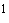  N 1 к Регламенту . ________________        Приложения к Регламенту в Бюллетене не приводятся. Информация размещена на официальном сайте Федеральной службы по экологическому, технологическому и атомному надзору: www.gosnadzor.ru. - Прим. ред. 5. График работы Ростехнадзора, в том числе структурного подразделения Ростехнадзора, ответственного за предоставление государственной услуги:Время приема заявительных документов:Время выдачи результата предоставления государственной услуги (в случае получения непосредственно на руки):В день, предшествующий нерабочему праздничному дню, продолжительность рабочего дня сокращается на один час.Продолжительность перерыва рабочего дня для отдыха и питания (приема пищи) 13.00-13.45.Телефон для получения справок о прохождении документов и результатов предоставления государственной услуги (495) 645-94-79 (доб. 51-69, 25-38). (Пункт в редакции, введенной в действие с 12 августа 2017 года приказом Ростехнадзора от 30 июня 2017 года N 238 . - См. предыдущую редакцию )6. График (режим) работы территориальных органов Ростехнадзора определяется служебным распорядком.7. Способы получения информации о месте нахождения и графике работы Ростехнадзора (территориальных органов Ростехнадзора), а также информации о порядке предоставления государственной услуги:непосредственно в помещениях структурного подразделения Ростехнадзора (территориального органа Ростехнадзора), ответственного за работу с заявителями;с использованием средств телефонной связи, электронного информирования и электронной техники;посредством размещения в информационно-телекоммуникационных сетях общего пользования, в том числе на официальном сайте Ростехнадзора www.gosnadzor.ru в сети Интернет, а также через федеральную государственную информационную систему "Единый портал государственных и муниципальных услуг (функций)";посредством публикации в средствах массовой информации, изданиях информационных материалов (брошюр, буклетов и т.д.).Телефон справочной службы Ростехнадзора: (495) 411-60-45.Адрес официального сайта Ростехнадзора в сети Интернет: www.gosnadzor.ru.Адрес электронной почты Ростехнадзора: rostehnadzor@gosnadzor.ru.Адреса официальных сайтов территориальных органов Ростехнадзора в сети Интернет приведены в приложении N 1 к Регламенту . Справочные телефоны структурного подразделения территориального органа Ростехнадзора, ответственного за работу с заявителями, указаны на официальных сайтах территориальных органов Ростехнадзора.8. Консультации по вопросам предоставления государственной услуги осуществляются в устной форме при личном обращении, а также посредством телефонной связи по телефонным номерам, указанным в п.7 Регламента .9. Время консультирования при устном обращении составляет не более 10 минут.10. Консультирование заявителей осуществляется по следующим вопросам:1) о нормативных правовых актах, регулирующих предоставление государственной услуги (наименование, номер, дата принятия нормативного правового акта);2) о перечне документов, необходимых для получения государственной услуги;3) о сроках рассмотрения документов;4) о сроках предоставления государственной услуги;5) о месте размещения информации по вопросам предоставления государственной услуги на официальном интернет-сайте Ростехнадзора (территориального органа Ростехнадзора);6) о порядке предоставления государственной услуги;7) о порядке, основаниях и размерах взимания государственной пошлины за предоставление государственной услуги;8) о месте нахождения и режиме работы Ростехнадзора (территориального органа Ростехнадзора);9) о порядке предоставления сведений из государственного реестра лицензий.11. На официальном интернет-сайте Ростехнадзора (территориального органа Ростехнадзора), информационных стендах в помещениях Ростехнадзора (территориального органа Ростехнадзора) размещается следующая информация: (Абзац в редакции, введенной в действие с 12 августа 2017 года приказом Ростехнадзора от 30 июня 2017 года N 238 . - См. предыдущую редакцию )выписки из законодательных и иных нормативных правовых актов, содержащих нормы, регулирующие деятельность по предоставлению государственной услуги;текст Регламента с приложениями;перечень документов, представляемых соискателем лицензии для предоставления лицензии, лицензиатом для переоформления лицензии, прекращения действия лицензии, выдачи копии и дубликата лицензии, а также лицами, заинтересованными в получении выписки из реестра;формы документов и образцы их заполнения, необходимые для предоставления государственной услуги, требования к ним;график (режим) работы с заявителями;банковские реквизиты для уплаты государственной пошлины. Информационный стенд оборудуется при входе в здание Ростехнадзора (территориального органа Ростехнадзора). В федеральной государственной системе "Единый портал государственных и муниципальных услуг (функций)" размещается следующая информация: (Абзац дополнительно включен с 12 августа 2017 года приказом Ростехнадзора от 30 июня 2017 года N 238 )1) исчерпывающий перечень документов, необходимых для предоставления государственной услуги, требования к оформлению указанных документов, а также перечень документов, которые заявитель вправе представить по собственной инициативе; (Подпункт дополнительно включен с 12 августа 2017 года приказом Ростехнадзора от 30 июня 2017 года N 238 )2) круг заявителей; (Подпункт дополнительно включен с 12 августа 2017 года приказом Ростехнадзора от 30 июня 2017 года N 238 )3) срок предоставления государственной услуги; (Подпункт дополнительно включен с 12 августа 2017 года приказом Ростехнадзора от 30 июня 2017 года N 238 )4) результаты предоставления государственной услуги, порядок представления документа, являющегося результатом предоставления государственной услуги; (Подпункт дополнительно включен с 12 августа 2017 года приказом Ростехнадзора от 30 июня 2017 года N 238 )5) размер государственной пошлины, взимаемой за предоставление государственной услуги; (Подпункт дополнительно включен с 12 августа 2017 года приказом Ростехнадзора от 30 июня 2017 года N 238 )6) исчерпывающий перечень оснований для приостановления или отказа в предоставлении государственной услуги; (Подпункт дополнительно включен с 12 августа 2017 года приказом Ростехнадзора от 30 июня 2017 года N 238 )7) о праве заявителя на досудебное (внесудебное) обжалование действий (бездействия) и решений, принятых (осуществляемых) в ходе предоставления государственной услуги; (Подпункт дополнительно включен с 12 августа 2017 года приказом Ростехнадзора от 30 июня 2017 года N 238 )8) формы заявлений (уведомлений, сообщений), используемые при предоставлении государственной услуги. (Подпункт дополнительно включен с 12 августа 2017 года приказом Ростехнадзора от 30 июня 2017 года N 238 )Информация на "Едином портале государственных и муниципальных услуг (функций)" о порядке и сроках предоставления государственной услуги на основании сведений, содержащихся в федеральной государственной информационной системе "Федеральный реестр государственных и муниципальных услуг (функций)", предоставляется заявителю бесплатно. (Абзац дополнительно включен с 12 августа 2017 года приказом Ростехнадзора от 30 июня 2017 года N 238 )Доступ к информации о сроках и порядке предоставления услуги осуществляется без выполнения заявителем каких-либо требований, в том числе без использования программного обеспечения, установка которого на технические средства заявителя требует заключения лицензионного или иного соглашения с правообладателем программного обеспечения, предусматривающего взимание платы, регистрацию или авторизацию заявителя или предоставление им персональных данных. (Абзац дополнительно включен с 12 августа 2017 года приказом Ростехнадзора от 30 июня 2017 года N 238 )12. При письменном обращении заявителя по вопросам организации и порядка предоставления государственной услуги структурное подразделение Ростехнадзора, ответственное за работу с заявителями, рассматривает указанное обращение в срок, не превышающий тридцати дней, и направляет ответ заявителю по почте (электронной почте). II. Стандарт предоставления государственной услуги  Наименование государственной услуги   13. Государственная услуга по лицензированию деятельности по производству маркшейдерских работ (далее - государственная услуга). Наименование федерального органа исполнительной власти, предоставляющего государственную услугу   14. Государственная услуга предоставляется центральным аппаратом Ростехнадзора и его территориальными органами.15. Ростехнадзор (территориальные органы Ростехнадзора) не вправе требовать от заявителя осуществления действий, в том числе согласований, необходимых для получения государственной услуги и связанных с обращением в иные государственные органы и организации, за исключением получения услуг, включенных в перечень услуг, которые являются необходимыми и обязательными для предоставления государственных услуг, утвержденный Правительством Российской Федерации. ________________ Пункт 3 части 1 статьи 7 Федерального закона от 27 июля 2010 года N 210-ФЗ "Об организации предоставления государственных и муниципальных услуг" . Описание результата предоставления государственной услуги 16. Результатом предоставления услуги по лицензированию деятельности по производству маркшейдерских работ являются:1) выдача заявителю лицензии;2) внесение сведений в реестр лицензий, уведомление заявителя о результатах рассмотрения заявления;3) выдача заявителю дубликата или копии лицензии;4) выдача заявителю выписки из реестра лицензий;5) переоформление лицензии;6) прекращение действия лицензии. Срок предоставления государственной услуги   17. Предоставление (отказ в предоставлении) лицензии осуществляется в срок, не превышающий сорока пяти рабочих дней со дня приема надлежащим образом оформленных заявления и документов, необходимых для предоставления государственной услуги.18. Переоформление лицензии в случаях реорганизации юридического лица в форме преобразования, реорганизации юридических лиц в форме слияния, прекращения деятельности по одному адресу или нескольким адресам мест ее осуществления, указанным в лицензии, изменения наименования юридического лица или места его нахождения, а также в случае изменения места жительства, фамилии, имени и (в случае если имеется) отчества индивидуального предпринимателя, реквизитов документа, удостоверяющего его личность, осуществляется в срок, не превышающий десяти рабочих дней со дня приема надлежащим образом оформленных заявления и документов, необходимых для предоставления государственной услуги.19. Переоформление лицензии при намерении лицензиата осуществлять лицензируемый вид деятельности по адресу места осуществления, не указанному в лицензии, а также при намерении лицензиата внести изменения в указанный в лицензии перечень выполняемых работ, оказываемых услуг, составляющих лицензируемый вид деятельности, осуществляется в срок, не превышающий тридцати рабочих дней со дня приема надлежащим образом оформленных заявления и документов, необходимых для предоставления государственной услуги.20. Прекращение действия лицензии осуществляется в срок, не превышающий десяти рабочих дней со дня получения надлежащим образом оформленных заявления и документов, необходимых для предоставления государственной услуги.21. Предоставление сведений о конкретной лицензии осуществляется в течение пяти рабочих дней со дня получения заявления о предоставлении таких сведений.22. Оформление дубликата или копии лицензии осуществляется в течение трех дней со дня получения заявления. Перечень нормативных правовых актов, регулирующих отношения, возникающие в связи с предоставлением государственной услуги, с указанием их реквизитов и источников официального опубликования   23. Предоставление государственной услуги по предоставлению лицензии на производство маркшейдерских работ регулируется:1) Кодексом Российской Федерации об административных правонарушениях  (Собрание законодательства Российской Федерации, 2002, N 1, ст.1; N 18, ст.1721; N 30, ст.3029; N 44, ст.4295, 4298; 2003, N 1, ст.2; N 27, ст.2700, 2708, 2717; N 46, ст.4434, 4440; N 50, ст.4847, 4855; N 52, ст.5037; 2004, N 19, ст.1838; N 30, ст.3095; N 31, ст.3229; N 34, ст.3529, 3533; N 44, ст.4266; 2005, N 1, ст.9, 13, 37, 40, 45; N 10, ст.762, 763; N 13, ст.1077, 1079; N 17, ст.1484; N 19, ст.1752; N 25, ст.2431; N 27, ст.2719, 2721; N 30, ст.3104, 3124, 3131; N 40, ст.3986; N 50, ст.5247; N 52, ст.5574, 5596, 5597; 2006, N 1, ст.4, 10; N 2, ст.172, 175; N 6, ст.636; N 10, ст.1067; N 12, ст.1234; N 17, ст.1776; N 18, ст.1907; N 19, ст.2066; N 23, ст.2380, 2385; N 28, ст.2975; N 30, ст.3287; N 31, ст.3420, 3432, 3433, 3438, 3452; N 43, ст.4412; N 45, ст.4633, 4634, 4641; N 50, ст.5279, 5281; N 52, ст.5498; 2007, N 1, ст.21, 25, 29, 33; N 7, ст.840; N 15, ст.1743; N 16, ст.1824, 1825; N 17, ст.1930; N 20, ст.2367; N 21, ст.2456; N 26, ст.3089; N 30, ст.3755; N 31, ст.4001, 4007, 4008, 4009, 4015; N 41, ст.4845; N 43, ст.5084; N 46, ст.5553; N 49, ст.6034, 6065; N 50, ст.6246; 2008, N 10, ст.896; N 18, ст.1941; N 20, ст.2251, 2259; N 29, ст.3418; N 30, ст.3582, 3601, 3604; N 45, ст.5143; N 49, ст.5738, 5745, 5748; N 52, ст.6227, 6235, 6236, 6248; 2009, N 1, ст.17; N 7, ст.771, 777; N 19, ст.2276; N 23, ст.2759, 2767, 2776; N 26, ст.3120, 3122, 3131, 3132; N 29, ст.3597, 3599, 3635, 3642; N 30, ст.3735, 3739; N 45, ст.5265, 5267; N 48, ст.5711, 5724, 5755; N 52, ст.6406, 6412; 2010, N 1, ст.1; N 11, ст.1169, 1176; N 15, ст.1743, 1751; N 18, ст.2145; N 19, ст.2291; N 21, ст.2524, 2525, 2526, 2530; N 23, ст.2790; N 25, ст.3070; N 27, ст.3416, 3429; N 28, ст.3553; N 29, ст.3983; N 30, ст.4000, 4002, 4005, 4006, ст.4007; N 31, ст.4155, 4158, 4164, 4191, 4192, 4193, 4195, 4198, 4206, 4207, 4208; N 41, ст.5192; N 46, ст.5918; N 49, ст.6409; N 50, ст.6605; N 52, ст.6984, 6996; 2011, N 1, ст.23, 29, 33, 54; N 7, ст.901, 905; N 15, ст.2041; N 17, ст.2312; N 19, ст.2714, 2715, 2769; N 23, ст.3260, 3267; N 27, ст.3873, 3881; N 29 ст.4284, 4289, 4290, 4291, 4298; N 30 (ч.I), ст.4573, 4574, 4584, 4585, 4590, 4591, 4598, 4601, 4605; N 45, ст.6325, 6326, 6334; N 46, ст.6406; N 47, ст.6601, 6602; N 48, ст.6730, 6732; N 49 (ч.I), ст.7025, 7042, N 49 (ч.V), ст.7056, 7061; N 50, ст.7345, 7346, 7351, 7352, 7355, 7362, 7366; 2012, N 6, ст.621; N 10, ст.1166; N 15, ст.1723, 1724, N 18, ст.2126, 2128; N 19, ст.2278, 2281; N 24, ст.3068, 3069, 3082; N 29, ст.3996, 4284; N 31, ст.4320, 4322, 4330);2) Налоговым кодексом Российской Федерации, (часть вторая)  (Собрание законодательства Российской Федерации, 2000, N 32, ст.3340; 2001, N 1 (ч.II), ст.18; N 23, ст.2289; N 33 (ч.I), ст.3413, 3421, 3429; N 49, ст.4554, 4564; N 53 (ч.I), ст.5015, 5023; 2002, N 1 (ч.I), ст.4; N 22, ст.2026; N 30, ст.3021, 3027; N 52 (ч.I), ст.5132, 5138; 2003, N 1, ст.2, 6, 8; N 19, ст.1749; N 21, ст.1958; N 23, ст.2174; N 26, ст.2567; N 27 (ч.I), ст.2700; N 28, ст.2874, 2879, 2886; N 46 (ч.I), ст.4435, 4443, 4444; N 50, ст.4849; N 52 (ч.I), ст.5030, 5038; 2004; N 15, ст.1342; N 27, ст.2711, 2713, 2715; N 30, ст.3083, 3084, 3088; N 31, ст.3219, 3220, 3222, 3231; N 34, ст.3517, 3518, 3520, 3522, 3523, 3524, 3525, 3527; N 35, ст.3607; N 41, ст.3994; N 45, ст.4377; N 49, ст.4840; 2005; N 1 (ч.I); ст.9, 29, 30, 34, 38; N 21, ст.1918; N 23, ст.2201; N 24, ст.2312; N 25, ст.2427, 2428, 2429; N 27, ст.2707, 2710, 2717; N 30 (ч.I) ст.3101, 3104, 3112, 3117, 3118; N 30 (ч.II), ст.3128, 3129, 3130; N 43, ст.4350; N 50, ст.5246; N 52 (ч.I), ст.5581; 2006, N 1, ст.12; 16; N 3, ст.280; N 10, ст.1065; N 12, ст.1233; N 23, ст.2380, 2382; N 27, ст.2881; N 30, ст.3295; N 31 (ч.I), ст.3433, 3436, 3443, 3450, 3452; N 43, ст.4412; N 45, ст.4627, 4628, 4629, 4630; N 47, ст.4819; N 50, ст.5279, 5286; N 52 (ч.I), ст.5498; 2007, N 1 (ч.I), ст.7, 20, 31, 39; N 13, ст.1465; N 21, ст.2461, 2462, 2463; N 22, ст.2563, 2564; N 23, ст.2691; N 31, ст.3991, 4013; N 45, ст.5416, 5417, 5432; N 31, ст.3995; N 46, ст.5553, 5554, 5557; N 49, ст.6045, 6046, 6071; N 50, ст.6237, 6245, 6246; 2008, N 18, ст.1942; N 26, ст.3022; N 27, ст.3126; N 30 (ч.I), ст.3577, 3591, 3598, 3611, 3614; N 30 (ч.II), ст.3616; N 42, ст.4697; N 48, ст.5500, 5503, 5504, 5519; N 49, ст.5723, 5749; N 52 (ч.I), ст.6218, 6219, 6227, 6236, 6237; 2009, N 1, ст.13, 19, 21, 22, 31; N 11, ст.1265; N 18 (ч.I), ст.2147; N 23, ст.2772, 2775; N 26, ст.3123; N 29, ст.3582, 3598, 3602, 3625, 3638, 3639, 3641, 3642; N 30, ст.3735, 3739; N 39, ст.4534; N 44, ст.5171; N 45, ст.5271; N 48, ст.5711, 5725, 5726, 5731, 5732, 5733, 5734, 5737; N 49, ст.6409; N 51, ст.6153, 6155; N 52 (ч.I), ст.6444, 6450, 6455; 2010, N 15, ст.1737, 1746; N 18, ст.2145; N 19, ст.2291; N 21, ст.2524; N 23, ст.2797; N 25, ст.3070; N 28, ст.3553; N 31, ст.4176, 4186, 4198; N 32, ст.4298; N 40, ст.4969; N 45, ст.5750, 5756; N 46, ст.5918; N 47, ст.6034; N 48, ст.6247, 6248, 6249, 6250, 6251; 2011, N 1, ст.7, 9, 21, 37; N 11, ст.1492; N 17, ст.2311, 2318; N 23, ст.3262, 3265; N 24, ст.3357; N 26, ст.3652; N 27, ст.3873, 3881; N 29, ст.4291; N 30 (ч.I), ст.4563, 4575, 4583, 4587, 4593, 4596, 4597, 4606; N 45, ст.6335; N 47, ст.6608, 6609, 6610, 6611; N 48, ст.6729, 6731; N 49 (ч.I), ст.7014, 7015, 7016, 7017, 7037, 7043; N 40 (ч.V), ст.7061, 7063; N 50, ст.7349, 7359; 2012, N 14, ст.1545; N 18, ст.2128; N 19, ст.2281; N 24, ст.3066; N 27, ст.3587, 3588; N 29, ст.3980; N 31, ст.4319);3) Законом Российской Федерации от 21 февраля 1992 года N 2395-1 "О недрах"  (Ведомости Съезда народных депутатов Российской Федерации и Верховного Совета Российской Федерации, 1992, N 16, ст.834; Собрание законодательства Российской Федерации, 1995, N 10, ст.823; 1999, N 7, ст.879; 2000, N 2, ст.141; 2001, N 21, ст.2061; N 33, ст.3429; 2002, N 22, ст.2026; 2003, N 23, ст.2174; 2004, N 27, ст.2711; N 35, ст.3607; 2006, N 17, ст.1778; N 44, ст.4538; 2007, N 27, ст.3213; N 49, ст.6056; 2008, N 18, ст.1941; N 29, ст.3418, 3420; N 30, ст.3616; 2009, N 1, ст.17; N 29, ст.3601; N 52, ст.6450; 2010, N 21, ст.2527; N 31, ст.4155; 2011, N 15, ст.2018, 2025; N 30 (ч.I), ст.4567, 4570, 4572, 4590; N 48, ст.6732; N 49 (ч.I), ст.7042; N 50, ст.7343, 7359; 2012, N 25, ст.3264; N 31, ст.4322);4) Федеральным законом от 21 июля 1997 года N 116-ФЗ "О промышленной безопасности опасных производственных объектов"  (Собрание законодательства Российской Федерации, 1997, N 30, ст.3588; 2000, N 33, ст.3348; 2003, N 2, ст.167; 2004, N 35, ст.3607; 2005, N 19, ст.1752; 2006, N 52, ст.5498; 2009, N 1, ст.17, 21; N 52, ст.6450; 2010, N 30, ст.4002; N 31, ст.4195, 4196; 2011, N 27, ст.3880; N 30 (ч.I), ст.4590, 4591, 4596; N 49 (ч.I), ст.7015, 7025; 2012, N 26, ст.3446);5) Федеральным законом от 26 декабря 2008 года N 294-ФЗ "О защите прав юридических лиц и индивидуальных предпринимателей при осуществлении государственного контроля (надзора) и муниципального контроля"  (Собрание законодательства Российской Федерации, 2008, N 52, ст.6249; 2009, N 18, ст.2140; N 29, ст.3601; N 48, ст.5711; N 52, ст.6441; 2010, N 17, ст.1988; N 18, ст.2142; N 31, ст.4160, 4193, 4196; N 32, ст.4298; 2011, N 1, ст.20; N 17, ст.2310; N 23, ст.3263; N 27, ст.3880; N 30 (ч.I), ст.4590; N 48, ст.6728; 2012, N 19, ст.2281; N 26, ст.3446; N 31, ст.4320, 4322);6) Федеральным законом от 4 мая 2011 года N 99-ФЗ "О лицензировании отдельных видов деятельности"  (Собрание законодательства Российской Федерации, 2011, N 19, ст.2716; N 30 (ч.I), ст.4590; N 43, ст.5971; N 48, ст.6728; 2012, N 26, ст.3446; N 31, ст.4322);7) Федеральным законом от 26 июня 2008 года N 102-ФЗ "Об обеспечении единства измерений"  (Собрание законодательства Российской Федерации, 2008, N 26, ст.3021; 2011, N 30 (ч.I), ст.4590; 49 (ч.I), ст.7025; 2012, N 31, ст.4322);8) Федеральным законом от 27 июля 2010 года N 210-ФЗ "Об организации предоставления государственных и муниципальных услуг"  (Собрание законодательства Российской Федерации, 2010, N 31, ст.4179; 2011, N 15, ст.2038; N 27, ст.3873, 3880; N 29, ст.4291; N 30 (ч.I), ст.4587; N 49 (ч.V), ст.7061; 2012, N 31, ст.4322);9) Федеральным законом от 27 июля 2006 года N 152-ФЗ "О персональных данных"  (Собрание законодательства Российской Федерации, 2006, N 31 (ч.I), ст.3451; 2009, N 48, ст.5716; N 52 (ч.I), ст.6439; 2010, N 27, ст.3407; N 31, ст.4173, 4196; N 49, ст.6409; N 52 (ч.I), ст.6974; 2011, N 23, ст.3263; N 31, ст.4701);9.1) Федеральным законом от 6 апреля 2011 г. N 63-ФЗ "Об электронной подписи"  (Собрание законодательства Российской Федерации, 2011, N 15, ст.2036, N 27, ст.3880; 2012, N 29, ст.3988; 2013, N 14, ст.1668, N 27, ст.3463, ст.3477; 2014, N 11, ст.1098, N 26, ст.3390; 2016, N 1, ст.65, N 26, ст.3889) (далее - Федеральный закон N 63-ФЗ "Об электронной подписи" ); (Подпункт дополнительно включен с 12 августа 2017 года приказом Ростехнадзора от 30 июня 2017 года N 238 )10) постановлением Правительства Российской Федерации от 30 июля 2004 года N 401 "О Федеральной службе по экологическому, технологическому и атомному надзору"  (Собрание законодательства Российской Федерации, 2004, N 32, ст.3348; 2006, N 5, ст.544; N 23, ст.2527; N 52, ст.5587; 2008, N 22, ст.2581; N 46, ст.5337; 2009, N 6, ст.738; N 33, ст.4081; N 49, ст.5976; 2010, N 9, ст.960; N 26, ст.3350; N 38, ст.4835; 2011, N 6, ст.888; N 14, ст.1935; N 41 (ч.II), ст.5750; N 50, ст.7385; 2012, N 29, ст.4123);11) постановлением Правительства Российской Федерации от 28 марта 2012 года N 257 "О лицензировании производства маркшейдерских работ"  (далее - Положение о лицензировании производства маркшейдерских работ) (Собрание законодательства Российской Федерации, 2012, N 15, ст.1782);12) постановлением Правительства Российской Федерации от 6 октября 2011 года N 826 "Об утверждении типовой формы лицензии"  (Собрание законодательства Российской Федерации, 2011, N 42, ст.5924);13) постановлением Правительства Российской Федерации от 16 июля 2012 года N 722 "Об утверждении Правил предоставления документов по вопросам лицензирования в форме электронных документов"  (Собрание законодательства Российской Федерации, 2012, N 30, ст.4285);14) постановлением Правительства Российской Федерации от 16 мая 2011 года N 373 "О разработке и утверждении административных регламентов исполнения государственных функций и административных регламентов предоставления государственных услуг"  (Собрание законодательства Российской Федерации, 2011, N 22, ст.3169; N 35, ст.5092; 2012, N 28, ст.3908; N 36, ст.4903);15) постановлением Правительства Российской Федерации от 25 августа 2012 г. N 852 "Об утверждении Правил использования усиленной квалифицированной электронной подписи при обращении за получением государственных и муниципальных услуг и о внесении изменения в Правила разработки и утверждения административных регламентов предоставления государственных услуг"  (Собрание законодательства Российской Федерации, 2012, N 36, ст.4903; 2014, N 50, ст.7113); (Подпункт дополнительно включен с 12 августа 2017 года приказом Ростехнадзора от 30 июня 2017 года N 238 )16) постановлением Правительства Российской Федерации от 26 марта 2016 г. N 236 "О требованиях к предоставлению в электронной форме государственных и муниципальных услуг"  (Собрание законодательства Российской Федерации, 2016, N 15, ст.2084). (Подпункт дополнительно включен с 12 августа 2017 года приказом Ростехнадзора от 30 июня 2017 года N 238 ) Исчерпывающий перечень документов, необходимых в соответствии с нормативными правовыми актами для предоставления государственной услуги и услуг, которые являются необходимыми и обязательными для предоставления государственной услуги, подлежащих представлению заявителем, способы их получения заявителем, в том числе в электронной форме   24. Документом, необходимым для предоставления государственной услуги, является заявление о предоставлении лицензии, о переоформлении лицензии, о предоставлении дубликата (копии) лицензии, о предоставлении сведений о конкретной лицензии, о прекращении действия лицензии.24.1. При предоставлении документов непосредственно в Ростехнадзор (территориальный орган Ростехнадзора) заявителю предоставляется возможность записи на прием посредством "Единого портала государственных и муниципальных услуг (функций)". (Пункт дополнительно включен с 12 августа 2017 года приказом Ростехнадзора от 30 июня 2017 года N 238 )25. Заявления составляются по формам, утвержденным в соответствии с пунктом 3 части 2 статьи 5 Федерального закона от 4 мая 2011 года N 99-ФЗ "О лицензировании отдельных видов деятельности" .26. В заявлении о предоставлении лицензии указываются:1) полное и (в случае если имеется) сокращенное наименование, в том числе фирменное наименование, и организационно-правовая форма юридического лица, адрес его места нахождения, адреса мест осуществления лицензируемого вида деятельности, государственный регистрационный номер записи о создании юридического лица, данные документа, подтверждающего факт внесения сведений о юридическом лице в Единый государственный реестр юридических лиц, с указанием адреса места нахождения органа, осуществившего государственную регистрацию, а также номер телефона и (в случае если имеется) адрес электронной почты юридического лица;фамилия, имя и (в случае если имеется) отчество индивидуального предпринимателя, адрес его места жительства, адреса мест осуществления лицензируемого вида деятельности, данные документа, удостоверяющего его личность, государственный регистрационный номер записи о государственной регистрации индивидуального предпринимателя, данные документа, подтверждающего факт внесения сведений об индивидуальном предпринимателе в Единый государственный реестр индивидуальных предпринимателей, с указанием адреса места нахождения органа, осуществившего государственную регистрацию, а также номера телефона и (в случае если имеется) адрес электронной почты индивидуального предпринимателя;2) идентификационный номер налогоплательщика, данные документа о постановке соискателя лицензии на учет в налоговом органе;3) лицензируемый вид деятельности в соответствии с частью 1 статьи 12 Федерального закона от 4 мая 2011 года N 99-ФЗ "О лицензировании отдельных видов деятельности" , который соискатель лицензии намерен осуществлять, с указанием выполняемых работ, оказываемых услуг в составе лицензируемого вида деятельности в соответствии с пунктом 3 Положения о лицензировании производства маркшейдерских работ;4) реквизиты документов (наименование органа (организации), выдавшего документ, дата, номер), перечень которых определяется Положением о лицензировании производства маркшейдерских работ и которые свидетельствуют о соответствии соискателя лицензии лицензионным требованиям, - в отношении документов, на которые распространяется требование пункта 2 части 1 статьи 7 Федерального закона от 27 июля 2010 года N 210-ФЗ "Об организации предоставления государственных и муниципальных услуг" .27. К заявлению о предоставлении лицензии прилагаются:1) копии учредительных документов юридического лица, засвидетельствованные в нотариальном порядке;2) сведения о документах по организации производственного контроля за соблюдением требований промышленной безопасности при ведении горных работ (наименование согласовавшего документы органа, дата и номер документа) в случае, если соискатель лицензии является недропользователем;3) заверенные соискателем лицензии:копии документов (дипломов, аттестатов, удостоверений), подтверждающих квалификацию индивидуального предпринимателя или работников юридического лица, осуществляющих лицензируемую деятельность;копии документов или заверенные в установленном порядке выписки из документов, подтверждающие стаж работы индивидуального предпринимателя или работников юридического лица, осуществляющих лицензируемую деятельность;копии документов, подтверждающих наличие оборудования, приборов и средств измерений, принадлежащих индивидуальному предпринимателю или юридическому лицу на праве собственности или на ином законном основании, соответствующих установленным требованиям и необходимых для выполнения работ и оказания услуг;4) опись прилагаемых документов.28. В заявлении о переоформлении лицензии:1) в случае реорганизации юридического лица в форме преобразования указываются новые сведения о лицензиате или его правопреемнике, предусмотренные частью 1 статьи 13 Федерального закона от 4 мая 2011 года N 99-ФЗ "О лицензировании отдельных видов деятельности" , и данные документа, подтверждающего факт внесения соответствующих изменений в Единый государственный реестр юридических лиц;2) при намерении лицензиата осуществлять лицензируемый вид деятельности по адресу места его осуществления, не указанному в лицензии, указываются этот адрес, перечень работ (услуг), планируемых к выполнению по этому адресу, и реквизиты документов об организации производственного контроля за соблюдением требований промышленной безопасности при ведении горных работ (наименование согласовавшего документы органа, дата и номер документа), если лицензиат является недропользователем и по этому адресу осуществляются маркшейдерские работы, в том числе работы (услуги) для маркшейдерского обеспечения ведения горных работ данным недропользователем;3) в случае прекращения деятельности по одному адресу или нескольким адресам мест ее осуществления, указанным в лицензии, указываются адреса, по которым прекращена деятельность, и дата, с которой фактически она прекращена;4) при намерении лицензиата внести изменения в указанный в лицензии перечень выполняемых работ, оказываемых услуг, составляющих лицензируемый вид деятельности, указываются сведения о работах, об услугах, которые лицензиат намерен выполнять, оказывать, или о работах, об услугах, выполнение, оказание которых лицензиатом прекращаются. При намерении лицензиата выполнять новые работы, оказывать новые услуги, составляющие лицензируемый вид деятельности, также указываются перечень адресов, по которым предполагается выполнять работы (оказывать услуги), и реквизиты документов об организации производственного контроля за соблюдением требований промышленной безопасности при ведении горных работ (наименование согласовавшего документы органа, дата и номер документа), если лицензиат является недропользователем и новые работы (услуги) осуществляются в том числе для маркшейдерского обеспечения ведения горных работ данным недропользователем;5) в случае изменения наименования юридического лица или места его нахождения, а также в случае изменения места жительства, фамилии, имени и (в случае если имеется) отчества индивидуального предпринимателя, реквизитов документа, удостоверяющего его личность, указываются новые сведения о лицензиате и данные документа, подтверждающего факт внесения соответствующих изменений в Единый государственный реестр юридических лиц (для лицензиата - юридического лица), в Единый государственный реестр индивидуальных предпринимателей (для лицензиата - индивидуального предпринимателя).29. К заявлению о переоформлении лицензии прилагается оригинал действующей лицензии.30. К заявлению о предоставлении дубликата лицензии прилагается испорченный бланк лицензии (в случае порчи лицензии).31. Документами, необходимыми для предоставления государственной услуги по прекращению действия лицензии, являются сведения от федерального органа исполнительной власти, осуществляющего государственную регистрацию юридических лиц и индивидуальных предпринимателей, о дате внесения в соответствующий Единый государственный реестр записи о прекращении юридическим лицом деятельности или о прекращении физическим лицом деятельности в качестве индивидуального предпринимателя.32. Документы представляются в Ростехнадзор (территориальный орган Ростехнадзора) непосредственно или направляются заказным почтовым отправлением с уведомлением о вручении. Заявление и прилагаемые к нему документы заявитель вправе направить в форме электронного документа, подписанного усиленной квалифицированной электронной подписью, через федеральную государственную систему "Единый портал государственных и муниципальных услуг (функций)". (Пункт в редакции, введенной в действие с 12 августа 2017 года приказом Ростехнадзора от 30 июня 2017 года N 238 . - См. предыдущую редакцию )33. Заявления и документы, необходимые для предоставления государственной услуги, подаются на русском языке либо имеют заверенный перевод на русский язык.34. Заявителям обеспечивается:1) формирование заявления посредством заполнения электронной формы заявления на "Едином портале государственных и муниципальных услуг (функций)" без необходимости дополнительной подачи заявления в какой-либо иной форме.На "Едином портале государственных и муниципальных услуг (функций)" размещаются образцы заполнения электронной формы заявления;2) форматно-логическая проверка сформированного заявления осуществляется автоматически;3) при формировании заявления заявителю обеспечивается:а) возможность копирования и сохранения заявления и иных документов, необходимых для предоставления государственной услуги;б) возможность печати на бумажном носителе копии электронной формы заявления;в) сохранение ранее введенных в электронную форму заявления значений в любой момент по желанию пользователя, в том числе при возникновении ошибок ввода и возврате для повторного ввода значений в электронную форму заявления;г) заполнение полей электронной формы заявления до начала ввода сведений заявителем с использованием сведений, размещенных в федеральной государственной информационной системе "Единая система идентификации и аутентификации в инфраструктуре, обеспечивающей информационно-технологическое взаимодействие информационных систем, используемых для предоставления государственных и муниципальных услуг в электронной форме" (далее - единая система идентификации и аутентификации), и сведений, опубликованных на "Едином портале государственных и муниципальных услуг (функций)", в части, касающейся сведений, отсутствующих в единой системе идентификации и аутентификации;д) вернуться на любой из этапов заполнения электронной формы заявления без потери ранее введенной информации;е) возможность доступа заявителя на "Едином портале государственных и муниципальных услуг (функций)" к ранее поданным им заявлениям в течение не менее одного года, а также частично сформированных заявлений в течение не менее 3 месяцев.Сформированное и подписанное заявление и иные документы, необходимые в соответствии с настоящим Регламентом, направляются в Ростехнадзор посредством "Единого портала государственных и муниципальных услуг (функций)". (Пункт в редакции, введенной в действие с 12 августа 2017 года приказом Ростехнадзора от 30 июня 2017 года N 238 . - См. предыдущую редакцию )35. Документы, являющиеся результатами предоставления государственной услуги, Ростехнадзор (территориальный орган Ростехнадзора) вручает заявителю непосредственно либо направляет заказным почтовым отправлением с уведомлением о вручении либо в форме электронного документа, подписанного усиленной квалифицированной электронной подписью. (Пункт в редакции, введенной в действие с 12 августа 2017 года приказом Ростехнадзора от 30 июня 2017 года N 238 . - См. предыдущую редакцию ) Исчерпывающий перечень документов, необходимых в соответствии с нормативными правовыми актами для предоставления государственной услуги, которые находятся в распоряжении государственных органов и иных органов, участвующих в предоставлении государственной услуги, и которые заявитель вправе представить   36. При предоставлении государственной услуги по лицензированию деятельности по производству маркшейдерских работ требуется получение документа об оплате государственной пошлины, а также выписок из Единого государственного реестра юридических лиц или Единого государственного реестра индивидуальных предпринимателей.37. Запрещается требовать от заявителя:1) представления документов и информации или осуществления действий, представление или осуществление которых не предусмотрено нормативными правовыми актами, регулирующими отношения, возникающие в связи с предоставлением государственной услуги;2) представления документов и информации, которые находятся в распоряжении органов, предоставляющих государственную услугу, иных государственных органов, органов местного самоуправления и организаций, в соответствии с нормативными правовыми актами Российской Федерации, нормативными правовыми актами субъектов Российской Федерации и муниципальными правовыми актами, за исключением документов, указанных в части 6 статьи 7 Федерального закона от 27 июля 2010 года N 210-ФЗ "Об организации предоставления государственных и муниципальных услуг" ;3) совершения иных действий, кроме прохождения авторизации в соответствии с нормативными правовыми актами Российской Федерации, указания цели приема, а также предоставления сведений, необходимых для расчета длительности временного интервала, который необходимо забронировать для приема при осуществлении записи на прием посредством "Единого портала государственных и муниципальных услуг (функций). (Подпункт дополнительно включен с 12 августа 2017 года приказом Ростехнадзора от 30 июня 2017 года N 238 )37.1. Запрещается отказывать заявителю:1) в приеме заявления и иных документов, необходимых для предоставления государственной услуги, в случае, если заявление и документы, необходимые для предоставления государственной услуги, поданы в соответствии с информацией о сроках и порядке предоставления государственной услуги, опубликованной на "Едином портале государственных и муниципальных услуг (функций)";2) в предоставлении государственной услуги в случае, если заявление и документы, необходимые для предоставления государственной услуги, поданы в соответствии с информацией о сроках и порядке предоставления государственной услуги, опубликованной на "Едином портале государственных и муниципальных услуг (функций)". (Пункт дополнительно включен с 12 августа 2017 года приказом Ростехнадзора от 30 июня 2017 года N 238 ) Исчерпывающий перечень оснований для отказа в приеме документов, необходимых для предоставления государственной услуги   38. Основанием для отказа в приеме заявления являются отсутствие описи документов, необходимых для предоставления государственной услуги, а также отсутствие документов, указанных в описи. Исчерпывающий перечень оснований для приостановления или отказа в предоставлении государственной услуги   39. Основаниями для приостановления предоставления государственной услуги являются:1) предоставление неполного комплекта документов, необходимых в соответствии с настоящим Регламентом;2) представление оформленного с нарушениями заявления и (или) комплекта документов, необходимых в соответствии с настоящим Регламентом.40. Основаниями для отказа в предоставлении государственной услуги являются:1) наличие в представленных соискателем лицензии (лицензиатом) заявлении и (или) прилагаемых к нему документах недостоверной или искаженной информации;2) установленное в ходе проверки несоответствие соискателя лицензии (лицензиата) лицензионным требованиям;3) заявление о прекращении оказания государственной услуги. Перечень услуг, которые являются необходимыми и обязательными для предоставления государственной услуги, в том числе сведения о документе (документах), выдаваемом (выдаваемых) организациями, участвующими в предоставлении государственной услуги   41. При предоставлении государственной услуги оказание иных услуг, необходимых и обязательных для предоставления государственной услуги, а также участие иных организаций в предоставлении государственной услуги не предусмотрены. Порядок, размер и основания взимания государственной пошлины за предоставление государственной услуги   42. За предоставление лицензии, переоформление лицензии, выдачу дубликата лицензии уплачивается государственная пошлина в размерах и в порядке, которые установлены законодательством Российской Федерации о налогах и сборах:1) предоставление лицензии - 7500 рублей; (Подпункт в редакции, введенной в действие с 11 апреля 2017 года приказом Ростехнадзора от 29 декабря 2016 года N 584 . - См. предыдущую редакцию )2) переоформление документа, подтверждающего наличие лицензии, и (или) приложения к такому документу в связи с внесением дополнений в сведения об адресах мест осуществления лицензируемого вида деятельности, о выполняемых работах и об оказываемых услугах в составе лицензируемого вида деятельности - 3500 рублей; (Подпункт в редакции, введенной в действие с 11 апреля 2017 года приказом Ростехнадзора от 29 декабря 2016 года N 584 . - См. предыдущую редакцию )3) переоформление документа, подтверждающего наличие лицензии, и (или) приложения к такому документу в других случаях - 750 рублей; (Подпункт в редакции, введенной в действие с 11 апреля 2017 года приказом Ростехнадзора от 29 декабря 2016 года N 584 . - См. предыдущую редакцию )4) выдача дубликата документа, подтверждающего наличие лицензии, - 750 рублей; (Подпункт в редакции, введенной в действие с 11 апреля 2017 года приказом Ростехнадзора от 29 декабря 2016 года N 584 . - См. предыдущую редакцию )5) совершение иных юридически значимых действий при предоставлении государственной услуги осуществляется лицензирующим органом бесплатно.42.1. При подаче заявления в электронной форме с использованием федеральной государственной информационной системы "Единый портал государственных и муниципальных услуг (функций)" оплата государственной пошлины за предоставление государственной услуги может осуществляться заявителем с использованием "Единого портала государственных и муниципальных услуг (функций)" по предварительно заполненным Ростехнадзором реквизитам.При оплате государственной пошлины за предоставление государственной услуги заявителю обеспечивается возможность сохранения платежного документа, заполненного или частично заполненного, а также печати на бумажном носителе копии заполненного платежного документа.В платежном документе указывается уникальный идентификатор начисления и идентификатор плательщика.Заявитель информируется о совершении факта оплаты государственной пошлины за предоставление государственной услуги посредством "Единого портала государственных и муниципальных услуг (функций)".Предоставление информации об оплате государственной пошлины за предоставление государственной услуги осуществляется с использованием информации, содержащейся в Государственной информационной системе о государственных и муниципальных платежах, если иное не предусмотрено федеральными законами. (Пункт дополнительно включен с 12 августа 2017 года приказом Ростехнадзора от 30 июня 2017 года N 238 ) Порядок, размер и основания взимания платы за предоставление услуг, которые являются необходимыми и обязательными для предоставления государственной услуги, включая информацию о методике расчета такой платы   43. Плата за предоставление услуг, которые являются необходимыми и обязательными для предоставления государственной услуги, не взимается. Максимальный срок ожидания в очереди при подаче заявления о предоставлении государственной услуги и при получении результата предоставления государственной услуги   44. Максимальный срок ожидания в очереди при подаче заявления о предоставлении государственной услуги и получении результата предоставления государственной услуги - 15 минут. Срок и порядок регистрации заявления заявителя о предоставлении государственной услуги, в том числе в электронной форме   45. Регистрация заявлений о предоставлении государственной услуги, поданных непосредственно в ходе приема, а также в электронной форме через официальный сайт Ростехнадзора (территориального органа Ростехнадзора) либо через Единый портал государственных и муниципальных услуг (функций) осуществляется должностным лицом структурного подразделения Ростехнадзора (территориального органа Ростехнадзора), ответственного за работу с заявителями, в порядке, установленном настоящим Регламентом. Срок регистрации заявления о предоставлении государственной услуги - 15 минут в день обращения. Требования к помещениям, в которых предоставляется государственная услуга, к месту ожидания и приема заявителей, размещению и оформлению визуальной, текстовой и мультимедийной информации о порядке предоставления таких услуг   46. Помещение для приема заявителей снабжается табличками с указанием фамилии, имени, отчества должностного лица, ответственного за работу с заявителями, а также оснащается телефоном, факсом, компьютером с возможностью вывода документов на печать и выхода в сеть Интернет, ксероксом, автоинформатором.46.1. В целях организации беспрепятственного доступа инвалидов (включая инвалидов, использующих кресла-коляски и собак-проводников) к месту предоставления государственной услуги им обеспечиваются: 1) условия для беспрепятственного доступа к объекту (зданию, помещению), в котором предоставляется государственная услуга; 2) возможность самостоятельного передвижения по территории, на которой расположены объекты (здания, помещения), в которых предоставляется государственная услуга, а также входа в такие объекты и выхода из них, посадки в транспортное средство и высадки из него, в том числе с использованием кресла-коляски; 3) сопровождение инвалидов, имеющих стойкие расстройства функции зрения и самостоятельного передвижения; 4) надлежащее размещение оборудования и носителей информации, необходимых для обеспечения беспрепятственного доступа инвалидов к объектам (зданиям, помещениям), в которых предоставляется государственная услуга, с учетом ограничений их жизнедеятельности; 5) дублирование необходимой для инвалидов звуковой и зрительной информации, а также надписей, знаков и иной текстовой и графической информации знаками, выполненными рельефно-точечным шрифтом Брайля, допуск сурдопереводчика и тифлосурдопереводчика; 6) допуск собаки-проводника на объекты (здания, помещения), в которых предоставляется государственная услуга, при наличии документа, подтверждающего ее специальное обучение и выдаваемого по форме и в порядке, которые установлены приказом Министерства труда и социальной защиты Российской Федерации от 22 июня 2015 г. N 386н "Об утверждении формы документа, подтверждающего специальное обучение собаки-проводника, и порядка его выдачи"  (зарегистрирован Министерством юстиции Российской Федерации 21 июля 2015 г., регистрационный N 38115); 7) оказание инвалидам помощи в преодолении барьеров, мешающих получению ими государственной услуги наравне с другими лицами. (Пункт 46.1 дополнительно включен с 19 мая 2018 года приказом Ростехнадзора от 12 апреля 2018 года N 167 )47. Для ожидания приема заявителям (их представителям) отводятся места, оборудованные стульями, кресельными секциями или скамьями, столами (стойками) для возможности оформления документов. На столах (стойках) находятся писчая бумага и канцелярские принадлежности (шариковые ручки), бланки заявлений.48. Рабочие места должностных лиц структурных подразделений Ростехнадзора (территориальных органов Ростехнадзора), ответственных за работу с заявителями, оборудуются компьютерами и оргтехникой. Структурному подразделению Ростехнадзора (территориального органа Ростехнадзора), ответственному за работу с заявителями, обеспечивается доступ к сети Интернет, выделяются бумага, расходные материалы и канцтовары в количестве, достаточном для предоставления государственной услуги.49. Дополнительные требования к размещению и оформлению помещений, размещению и оформлению визуальной, текстовой и мультимедийной информации, оборудованию мест ожидания, парковочным местам, местам для информирования заявителей, получения информации и заполнения необходимых документов, местам ожидания заявителей и их приема не предъявляются. Показатели доступности и качества предоставления государственной услуги, в том числе количество взаимодействий заявителя с должностными лицами при предоставлении государственной услуги и их продолжительность, возможность получения государственной услуги в многофункциональном центре предоставления государственных и муниципальных услуг, возможность получения информации о ходе предоставления государственной услуги, в том числе с использованием информационно-коммуникационных технологий   50. Основными показателями доступности и качества государственной услуги являются:1) количество жалоб от заявителей о нарушениях сроков предоставления государственной услуги, предусмотренных настоящим Регламентом, а также количество судебных исков по обжалованию решений Ростехнадзора (территориального органа Ростехнадзора), принимаемых при предоставлении государственной услуги;2) возможность получения информации о ходе предоставления государственной услуги, в том числе с использованием информационно-коммуникационных технологий. (Пункт 50 в редакции, введенной в действие с 19 мая 2018 года приказом Ростехнадзора от 12 апреля 2018 года N 167 . - См. предыдущую редакцию ) 50.1. Возможность получения государственной услуги в многофункциональном центре предоставления государственных и муниципальных услуг отсутствует. (Пункт дополнительно включен с 19 мая 2018 года приказом Ростехнадзора от 12 апреля 2018 года N 167 )51. Количество взаимодействий заявителя со специалистами Ростехнадзора (территориального органа Ростехнадзора), в должностные обязанности которых входит обеспечение лицензирования отдельных видов деятельности, неограниченно. Иные требования, в том числе учитывающие особенности предоставления государственной услуги в многофункциональных центрах предоставления государственных и муниципальных услуг и особенности предоставления государственной услуги в электронной форме   52. Заявителям обеспечивается возможность получения информации о ходе и порядке предоставления государственной услуги, о дате и регистрационном номере, под которыми зарегистрировано в системе делопроизводства Ростехнадзора заявление, поступившее в Ростехнадзор, а также копирования форм заявлений и иных документов, необходимых для получения государственной услуги, на официальном сайте Ростехнадзора в сети Интернет и на Едином портале государственных и муниципальных услуг (функций).52.1. При предоставлении услуг на "Едином портале государственных и муниципальных услуг (функций)" заявителю обеспечивается:1) получение информации о порядке и сроках предоставления услуги;2) запись на прием в Ростехнадзор (территориальный орган Ростехнадзора) для подачи заявления о предоставлении услуги;3) формирование заявления;4) прием и регистрация Ростехнадзором (территориальным органом Ростехнадзора) заявления и иных документов, необходимых для предоставления услуги;5) оплата государственной пошлины за предоставление услуг и уплата иных платежей, взимаемых в соответствии с законодательством Российской Федерации;6) получение результата предоставления услуги;7) получение сведений о ходе выполнения заявления;8) осуществление оценки качества предоставления услуги;9) досудебное (внесудебное) обжалование решений и действий (бездействия) Ростехнадзора (территориального органа Ростехнадзора), должностного лица Ростехнадзора (территориального органа Ростехнадзора). (Пункт дополнительно включен с 12 августа 2017 года приказом Ростехнадзора от 30 июня 2017 года N 238 )53. Пункт утратил силу с 19 мая 2018 года - приказ Ростехнадзора от 12 апреля 2018 года N 167 . - См. предыдущую редакцию .53.1. Заявитель имеет возможность получения информации о ходе предоставления государственной услуги.Информация о ходе предоставления государственной услуги направляется заявителю в электронной форме в срок, не превышающий одного рабочего дня после завершения выполнения соответствующего действия, с использованием средств "Единого портала государственных и муниципальных услуг (функций)".При предоставлении государственной услуги в электронной форме заявителю направляется:а) уведомление о записи на прием;б) уведомление о приеме и регистрации заявления и иных документов, необходимых для предоставления государственной услуги;в) уведомление о начале процедуры предоставления государственной услуги;г) уведомление о мотивированном отказе в приеме заявления и иных документов, необходимых для предоставления государственной услуги;д) уведомление о факте получения информации, подтверждающей оплату государственной услуги;е) уведомление о результатах рассмотрения документов, необходимых для предоставления государственной услуги;ж) уведомление о возможности получить результат предоставления государственной услуги либо мотивированный отказ в предоставлении государственной услуги при выборе заявителем получения результата предоставления государственной услуги в виде документа на бумажном носителе.Заявителям обеспечивается возможность оценить доступность и качество государственной услуги на "Едином портале государственных и муниципальных услуг (функций)". (Пункт дополнительно включен с 12 августа 2017 года приказом Ростехнадзора от 30 июня 2017 года N 238 ) III. Состав, последовательность и сроки выполнения административных процедур (действий), требования к порядку их выполнения, в том числе особенности выполнения административных процедур (действий) в электронной форме    Состав и последовательность административных процедур   54. Предоставление государственной услуги включает в себя следующие административные процедуры:1) прием заявления и документов, необходимых для предоставления государственной услуги (далее - заявительные документы), их регистрация;2) предварительное рассмотрение, принятие решения по результатам предварительного рассмотрения заявительных (иных) документов;3) рассмотрение заявительных документов;4) принятие решения по результатам рассмотрения заявительных документов, внесение сведений в реестр лицензий;5) выдача документов, подтверждающих предоставление государственной услуги.Блок-схема предоставления государственной услуги приведена в приложении N 2 к настоящему Регламенту . Прием заявительных документов, их регистрация   55. Прием заявительных документов осуществляется должностными лицами структурного подразделения Ростехнадзора (территориального органа Ростехнадзора), ответственного за работу с заявителями, по описи.56. Должностные лица структурного подразделения Ростехнадзора (территориального органа Ростехнадзора), ответственного за работу с заявителями, проверяют наличие документов, указанных в описи.57. При отсутствии описи и (или) документов, указанных в описи, должностные лица структурного подразделения Ростехнадзора (территориального органа Ростехнадзора), ответственного за работу с заявителями, возвращают заявителю заявительные документы, поданные непосредственно в ходе приема, без регистрации в системе делопроизводства в день поступления указанных документов. (Абзац в редакции, введенной в действие с 12 августа 2017 года приказом Ростехнадзора от 30 июня 2017 года N 238 . - См. предыдущую редакцию )При отсутствии описи и (или) документов указанных в описи, поступивших почтовым отправлением, должностные лица структурного подразделения Ростехнадзора (территориального органа Ростехнадзора), ответственного за работу с заявителями, регистрируют заявление в течение одного рабочего дня и в тот же день направляют заявителю почтовым отправлением письмо о непредоставлении государственной услуги на основании пункта 38 настоящего Регламента . (Абзац дополнительно включен с 12 августа 2017 года приказом Ростехнадзора от 30 июня 2017 года N 238 )57.1. При подаче заявления через "Единый портал государственных и муниципальных услуг (функций)" обеспечивается прием документов, необходимых для предоставления государственной услуги.Регистрация заявлений осуществляется в течение одного рабочего дня. (Пункт дополнительно включен с 12 августа 2017 года приказом Ростехнадзора от 30 июня 2017 года N 238 )57.2. При получении заявления в электронной форме в автоматическом режиме осуществляется форматно-логический контроль заявления, проверяется наличие оснований для отказа в приеме заявления, указанных в пункте 38 настоящего Регламента. При отсутствии указанных оснований заявителю сообщается присвоенный заявлению в электронной форме уникальный номер, по которому в соответствующем разделе "Единого портала государственных и муниципальных услуг (функций)" заявителю будет предоставлена информация о ходе выполнения указанного заявления.После принятия заявления должностным лицом, уполномоченным на предоставление государственной услуги, статус заявления в личном кабинете заявителя на "Едином портале государственных и муниципальных услуг (функций)" обновляется до статуса "принято". (Пункт дополнительно включен с 12 августа 2017 года приказом Ростехнадзора от 30 июня 2017 года N 238 )58. После проверки наличия прилагаемых к заявлению документов должностными лицами структурного подразделения Ростехнадзора (территориального органа Ростехнадзора), ответственного за работу с заявителями, заявление регистрируется в системе делопроизводства в день поступления, копия описи с отметкой о дате приема заявления в день приема вручается соискателю лицензии (лицензиату) или направляется ему заказным почтовым отправлением с уведомлением о вручении.59. После регистрации заявления должностные лица структурного подразделения Ростехнадзора (территориального органа Ростехнадзора), ответственного за работу с заявителями, передают его вместе с документами, указанными в описи, в структурное подразделение, ответственное за предоставление государственной услуги, по реестру.60. При поступлении в Ростехнадзор (территориальный орган Ростехнадзора) иных документов они регистрируются в установленном порядке и передаются на рассмотрение в структурное подразделение Ростехнадзора (территориального органа Ростехнадзора), ответственное за предоставление государственной услуги. Предварительное рассмотрение, принятие решения по результатам предварительного рассмотрения заявительных (иных) документов   61. Структурное подразделение Ростехнадзора (территориального органа Ростехнадзора), ответственное за предоставление государственной услуги, в течение трех рабочих дней со дня приема заявительных документов проводит проверку полноты и соответствия заявительных документов требованиям, установленным Федеральным законом от 4 мая 2011 года N 99-ФЗ "О лицензировании отдельных видов деятельности"  и Положением о лицензировании производства маркшейдерских работ, и в случае их соответствия установленным требованиям принимает решение о принятии к рассмотрению заявительных документов и назначении структурного подразделения Ростехнадзора (территориального органа Ростехнадзора), ответственного за рассмотрение заявительных документов (далее - ответственный исполнитель).Ответственным исполнителем является структурное подразделение Ростехнадзора (территориального органа Ростехнадзора), в ведении которого находятся вопросы контроля и надзора за производством маркшейдерских работ.62. В случае, если заявление о предоставлении (переоформлении) лицензии оформлено с нарушением требований, установленных частью 1 статьи 13  или частью 12 статьи 18 Федерального закона от 4 мая 2011 г. N 99-ФЗ "О лицензировании отдельных видов деятельности" , и (или) документы, указанные в пункте 27 Регламента, представлены не в полном объеме, в течение трех рабочих дней со дня приема заявления о предоставлении лицензии, переоформлении лицензии структурное подразделение, ответственное за предоставление государственной услуги, вручает соискателю лицензии (лицензиату) уведомление о необходимости устранения в тридцатидневный срок выявленных нарушений и (или) представления документов, которые отсутствуют, или направляет такое уведомление заказным почтовым отправлением с уведомлением о вручении либо в форме электронного документа, подписанного усиленной квалифицированной электронной подписью, способом, обеспечивающим подтверждение доставки такого уведомления и его получения. (Пункт в редакции, введенной в действие с 19 мая 2018 года приказом Ростехнадзора от 12 апреля 2018 года N 167 . - См. предыдущую редакцию )63. В случае непредставления соискателем лицензии (лицензиатом) в тридцатидневный срок с момента вручения (направления) уведомления о необходимости устранения ранее выявленных нарушений надлежащим образом оформленного заявления и (или) в полном объеме прилагаемых к нему документов структурное подразделение, ответственное за предоставление государственной услуги, в течение трех дней принимает решение о возврате ранее представленных по описи документов, за исключением заявления, и возвращает их заявителю.64. Структурное подразделение, ответственное за предоставление государственной услуги, в течение 10 рабочих дней с даты регистрации заявления проводит в установленном порядке документарную проверку в отношении соискателя лицензии (лицензиата), представившего заявление о предоставлении (переоформлении) лицензии.Документарная проверка проводится с целью оценки соответствия сведений, содержащихся в представленных заявлениях и документах положениям частей 1  и 3 статьи 13  и части 3 статьи 18 Федерального закона от 4 мая 2011 года N 99-ФЗ "О лицензировании отдельных видов деятельности" , а также сведениям о соискателе лицензии или лицензиате, содержащимся в Едином государственном реестре юридических лиц, Едином государственном реестре индивидуальных предпринимателей.Результаты документарной проверки оформляются актом.При выявлении в ходе проверки недостоверной информации копия акта документарной проверки направляется соискателю лицензии вместе с уведомлением о результатах рассмотрения заявительных документов в порядке, установленном п.62 Регламента .65. Структурное подразделение, ответственное за предоставление государственной услуги, формирует и направляет межведомственные запросы о предоставлении информации и документов, содержащихся в федеральных информационных ресурсах органов, являющихся обладателями базовых государственных информационных ресурсов, в электронной форме с использованием единой системы межведомственного электронного взаимодействия.66. Состав информации и документов, необходимых лицензирующему органу при предоставлении государственной услуги по лицензированию деятельности по проведению экспертизы промышленной безопасности, находящихся в органах, являющихся обладателями базовых государственных информационных ресурсов:1) сведения о юридическом лице из Единого государственного реестра юридических лиц;2) сведения из Единого государственного реестра индивидуальных предпринимателей;3) сведения, подтверждающие информацию об уплате государственной пошлины.67. В случаях положительного рассмотрения поступивших в центральный аппарат Ростехнадзора документов по предоставлению (переоформлению в случаях, установленных пунктами 7 и 8 Положения о лицензировании производства маркшейдерских работ) лицензии, структурное подразделение Ростехнадзора, ответственное за предоставление государственной услуги, в течение трех рабочих дней со дня принятия решения о рассмотрении заявления готовит и направляет любым доступным способом поручение территориальному органу Ростехнадзора на проведение внеплановой выездной проверки в отношении соискателя лицензии (лицензиата) по адресам мест осуществления им лицензируемого вида деятельности с приложением копии заявления о предоставлении государственной услуги.В поручении указываются сроки проведения внеплановой выездной проверки и ответственный исполнитель.В случае положительного рассмотрения поступивших в территориальный орган Ростехнадзора документов по предоставлению (переоформлению) лицензии структурное подразделение территориального органа Ростехнадзора, ответственное за предоставление государственной услуги, организует в соответствии с установленными требованиями внеплановую выездную проверку возможности выполнения соискателем лицензии (лицензиатом) лицензионных требований и условий по указанным адресам мест осуществления им лицензируемого вида деятельности.При поступлении в территориальный орган Ростехнадзора заявления соискателя лицензии (лицензиата), места осуществления лицензируемого вида деятельности которого расположены в том числе на территории, подконтрольной другому территориальному органу Ростехнадзора, структурное подразделение территориального органа Ростехнадзора, ответственное за предоставление государственной услуги, в которое поступило заявление, готовит и направляет любым доступным способом письмо другому территориальному органу Ростехнадзора о необходимости проведения внеплановой выездной проверки в отношении соискателя лицензии (лицензиата) по адресам мест осуществления им лицензируемого вида деятельности на территории, подконтрольной этому территориальному органу Ростехнадзора. При этом прикладывается копия заявления о предоставлении государственной услуги.68. Территориальный орган Ростехнадзора при получении поручения структурного подразделения Ростехнадзора, ответственного за предоставление государственной услуги, или письма другого территориального органа Ростехнадзора о необходимости проведения внеплановой выездной проверки возможности выполнения соискателем лицензии (лицензиатом) лицензионных требований, установленных Положением о лицензировании производства маркшейдерских работ, организует и проводит указанную проверку в соответствии с положениями Федерального закона от 26 декабря 2008 года N 294-ФЗ "О защите прав юридических лиц и индивидуальных предпринимателей при осуществлении государственного контроля (надзора) и муниципального контроля"  с учетом особенностей организации и проведения проверок, установленных ст.19 Федерального закона от 4 мая 2011 года N 99-ФЗ "О лицензировании отдельных видов деятельности" .По результатам составляется акт внеплановой проверки соискателя лицензии (лицензиата), один экземпляр которого вручается (направляется) заявителю.69. Структурное подразделение Ростехнадзора (территориального органа Ростехнадзора, в которое поступило заявление с комплектом документов), ответственное за предоставление государственной услуги, назначает ответственного исполнителя.В случаях переоформления лицензии по производству маркшейдерских работ, установленных подпунктами 1 , 3  и 5 пункта 28 Регламента , ответственный исполнитель не назначается и решение о переоформлении лицензии подготавливается структурным подразделением Ростехнадзора, ответственным за предоставление государственной услуги.Копия акта внеплановой выездной проверки в течение суток направляется ответственному исполнителю.70. Структурное подразделение Ростехнадзора (территориального органа Ростехнадзора), ответственное за предоставление государственной услуги, в течение 10 рабочих дней с даты регистрации заявления на предоставление (переоформление - в случаях, установленных подпунктами 2  и 4 пункта 28 Регламента ) лицензии передает для рассмотрения ответственному исполнителю заявление с комплектом документов с приложением решения о принятии к рассмотрению и назначении ответственного за рассмотрение документов исполнителя, акта документарной проверки, а также поручения территориальному органу Ростехнадзора о проведении в отношении соискателя лицензии (лицензиата) внеплановой выездной проверки.71. Структурное подразделение Ростехнадзора (территориального органа Ростехнадзора), ответственное за предоставление государственной услуги, в установленные сроки принимает решение и вносит сведения в реестр лицензий о прекращении, приостановлении, возобновлении действия лицензии, аннулировании лицензии, оформляет дубликат (копию) лицензии, формирует выписку из реестра лицензий и передает в структурное подразделение Ростехнадзора (территориального органа Ростехнадзора), ответственное за работу с заявителями, для вручения (направления) указанных результатов предоставления государственной услуги заявителям. Рассмотрение заявительных документов   72. Ответственный исполнитель рассматривает поступившие заявительные документы на предоставление (переоформление) лицензии с учетом результатов документарной и (или) внеплановой выездной проверки в отношении соискателя лицензии (лицензиата) и не позднее чем за 5 рабочих дней до установленного дня принятия решения о предоставлении государственной услуги готовит проект решения по результатам рассмотрения заявительных документов.73. Решение лицензирующего органа оформляется приказом.74. Приказ Ростехнадзора (территориального органа Ростехнадзора) о предоставлении, переоформлении, прекращении действия лицензии, а также лицензия на осуществление деятельности в соответствии частью 1 статьи 15 Федерального закона от 4 мая 2011 года N 99-ФЗ "О лицензировании отдельных видов деятельности"  предусматривает следующие сведения:1) наименование лицензирующего органа;2) полное и (в случае если имеется) сокращенное наименование, в том числе фирменное наименование, и организационно-правовая форма юридического лица, адрес его места нахождения, адреса мест осуществления лицензируемого вида деятельности, государственный регистрационный номер записи о создании юридического лица;3) фамилия, имя и (в случае если имеется) отчество индивидуального предпринимателя, наименование и реквизиты документа, удостоверяющего его личность, адрес его места жительства, адреса мест осуществления лицензируемого вида деятельности, государственный регистрационный номер записи о государственной регистрации индивидуального предпринимателя;4) идентификационный номер налогоплательщика;5) лицензируемый вид деятельности с указанием выполняемых работ, оказываемых услуг, составляющих лицензируемый вид деятельности;6) номер и дата регистрации лицензии;7) номер и дата приказа (распоряжения) лицензирующего органа о предоставлении (переоформлении) лицензии.75. В случае выявления оснований для отказа в предоставлении (переоформлении) лицензии ответственный исполнитель в проекте решения указывает причины отказа в предоставлении (переоформлении) лицензии в соответствии с частью 7 статьи 14 Федерального закона от 4 мая 2011 года N 99-ФЗ "О лицензировании отдельных видов деятельности" .76. В приказе Ростехнадзора об отказе в предоставлении (переоформлении) лицензии указываются следующие сведения:1) наименование лицензирующего органа;2) полное и (в случае если имеется) сокращенное наименование, в том числе фирменное наименование, и организационно-правовая форма юридического лица, адрес его места нахождения, адреса мест осуществления лицензируемого вида деятельности, государственный регистрационный номер записи о создании юридического лица;3) фамилия, имя и (в случае если имеется) отчество индивидуального предпринимателя, наименование и реквизиты документа, удостоверяющего его личность, адрес его места жительства, адреса мест осуществления лицензируемого вида деятельности, государственный регистрационный номер записи о государственной регистрации индивидуального предпринимателя;4) идентификационный номер налогоплательщика;5) лицензируемый вид деятельности с указанием выполняемых работ, оказываемых услуг, составляющих лицензируемый вид деятельности;6) мотивированное обоснование причин отказа в предоставлении (переоформлении) лицензии.77. Ответственный исполнитель передает в структурное подразделение Ростехнадзора (территориального органа Ростехнадзора), ответственное за предоставление государственной услуги, проект решения для согласования и оформления лицензии.78. В случаях рассмотрения документов о прекращении действия лицензии, предоставлении дубликата (копии) лицензии, предоставлении сведений о конкретной лицензии, предоставлении обобщенных сведений о результатах оказания государственной услуги, о прекращении оказания государственной услуги структурное подразделение Ростехнадзора (территориального органа Ростехнадзора), ответственное за предоставление государственной услуги, в установленные сроки готовит проект решения и передает его на подпись руководителю Ростехнадзора (территориального органа Ростехнадзора) (далее - уполномоченное должностное лицо). Принятие решения по результатам рассмотрения заявительных документов, внесение сведений в реестр лицензий   79. Структурное подразделение Ростехнадзора (территориального органа Ростехнадзора), ответственное за предоставление государственной услуги, согласовывает проект приказа лицензирующего органа, оформляет лицензию и передает для принятия решения уполномоченному должностному лицу Ростехнадзора (территориального органа Ростехнадзора).80. В случае принятия лицензирующим органом решения о предоставлении (переоформлении) лицензии она оформляется одновременно с приказом.81. Заявитель вправе получить результат предоставления государственной услуги в форме электронного документа, подписанного уполномоченным должностным лицом, с использованием усиленной квалифицированной электронной подписи.При выборе заявителем получения результата предоставления государственной услуги в виде документа на бумажном носителе лицензии оформляются на бланках установленной формы, являющихся документами строгой отчетности и защищенной от подделок полиграфической продукцией." (Пункт в редакции, введенной в действие с 12 августа 2017 года приказом Ростехнадзора от 30 июня 2017 года N 238 . - См. предыдущую редакцию )82. В день принятия решения уполномоченное должностное лицо Ростехнадзора (территориального органа Ростехнадзора) подписывает соответствующий приказ, и структурное подразделение Ростехнадзора (территориального органа Ростехнадзора), ответственное за предоставление государственной услуги, вносит запись в реестр в соответствии со статьей 21 Федерального закона от 4 мая 2011 года N 99-ФЗ "О лицензировании отдельных видов деятельности" .83. Структурное подразделение Ростехнадзора (территориального органа Ростехнадзора), ответственное за предоставление государственной услуги, ведет реестр лицензий на электронных носителях, его хранение и ведение осуществляется в местах, недоступных для посторонних лиц, в условиях, обеспечивающих предотвращение уничтожения, блокирования, хищения, модифицирования информации. Выдача документов, подтверждающих предоставление государственной услуги   84. В течение суток со дня принятия уполномоченным должностным лицом Ростехнадзора (территориального органа Ростехнадзора) решения по результатам рассмотрения заявительных документов структурным подразделением, ответственным за предоставление государственной услуги, лицензия передается в структурное подразделение Ростехнадзора (территориального органа Ростехнадзора), ответственное за работу с заявителями, для вручения в установленном порядке заявителю.85. В случае принятия решения об отказе в предоставлении (переоформлении) лицензии, о прекращении действия лицензии, а также об аннулировании лицензии структурное подразделение, ответственное за предоставление государственной услуги, в течение трех рабочих дней со дня принятия этого решения передает в структурное подразделение, ответственное за работу с заявителями, уведомление об отказе в предоставлении (переоформлении) лицензии с мотивированным обоснованием причин отказа и со ссылкой на конкретные положения нормативных правовых актов и иных документов, являющихся основанием такого отказа, или, если причиной отказа является установленное в ходе проверки несоответствие соискателя лицензии лицензионным требованиям, реквизиты акта проверки соискателя лицензии для вручения соискателю лицензии (лицензиату).86. Если в течение трех рабочих дней заявитель не явился в Ростехнадзор (территориальный орган Ростехнадзора) за получением результата предоставления государственной услуги, структурное подразделение Ростехнадзора (территориального органа Ростехнадзора), ответственное за работу с заявителями, готовит результат предоставления государственной услуги для почтового отправления и передает в структурное подразделение Ростехнадзора (территориального органа Ростехнадзора), ответственное за отправку корреспонденции, для направления заявителю заказным почтовым отправлением с уведомлением о вручении.87. При предоставлении дубликата лицензии Ростехнадзор (территориальный орган Ростехнадзора) вручает такой дубликат лицензиату или направляет его заказным почтовым отправлением с уведомлением о вручении.Заверенная копия лицензии на производство маркшейдерских работ вручается лицензиату или направляется ему заказным почтовым отправлением с уведомлением о вручении.88. При предоставлении дубликата лицензии Ростехнадзором (территориальным органом Ростехнадзора) оформляется дубликат лицензии на бланке лицензии с пометками "дубликат" и "оригинал лицензии признается недействующим".Копия лицензии на производство маркшейдерских работ заверяется Ростехнадзором (территориальным органом Ростехнадзора).89. Запрашиваемые сведения о конкретной лицензии предоставляются в виде выписки из реестра лицензий, либо копии акта лицензирующего органа о принятом решении, либо справки об отсутствии запрашиваемых сведений, которая выдается в случае отсутствия в реестре лицензий сведений о лицензиях или при невозможности определения конкретного лицензиата.90. Сведения о конкретной лицензии передаются заявителям или направляются им заказным почтовым отправлением с уведомлением о вручении. IV. Формы контроля за исполнением Регламента  Порядок осуществления текущего контроля за соблюдением и исполнением ответственными должностными лицами положений Регламента и иных нормативных правовых актов, устанавливающих требования к предоставлению государственной услуги, а также принятием ими решений   91. Текущий контроль за соблюдением и исполнением положений Регламента и иных нормативных правовых актов, устанавливающих требования к предоставлению государственной услуги, осуществляется начальником (заместителями начальника) структурного подразделения Ростехнадзора, ответственного за предоставление государственной услуги.92. Текущий контроль осуществляется путем проведения начальником (заместителями начальника) структурного подразделения Ростехнадзора, ответственного за предоставление государственной услуги, проверок соблюдения и исполнения должностными лицами положений Регламента и иных нормативных правовых актов, устанавливающих требования к предоставлению государственной услуги. Порядок и периодичность осуществления плановых и внеплановых проверок полноты и качества предоставления государственной услуги, в том числе порядок и формы контроля за полнотой и качеством предоставления государственной услуги   93. Контроль за полнотой и качеством предоставления государственной услуги осуществляется в формах:проведения проверок;рассмотрения обращений (жалоб) на действия (бездействие) должностных лиц структурного подразделения, ответственного за предоставление государственной услуги.94. Проверки могут быть плановыми и внеплановыми. Порядок и периодичность осуществления плановых проверок устанавливаются планом работы Ростехнадзора. При проверке могут рассматриваться все вопросы, связанные с предоставлением государственной услуги (комплексные проверки), или отдельный вопрос, связанный с предоставлением государственной услуги (тематические проверки). Проверка также может проводиться по конкретному обращению (жалобе) заявителя.95. Внеплановые проверки проводятся в связи с проверкой устранения ранее выявленных нарушений настоящего Регламента, а также в случае получения обращений (жалоб) заявителей на действия (бездействие) должностных лиц структурного подразделения Ростехнадзора (территориального органа Ростехнадзора), ответственного за предоставление государственной услуги. Ответственность должностных лиц Ростехнадзора за решения и действия (бездействие), принимаемые (осуществляемые) ими в ходе предоставления государственной услуги   96. По результатам проведенных проверок в случае выявления нарушений соблюдения положений Регламента, виновные должностные лица Ростехнадзора несут персональную ответственность за решения и действия (бездействие), принимаемые в ходе предоставления государственной услуги.97. Персональная ответственность должностных лиц Ростехнадзора закрепляется в должностных регламентах в соответствии с требованиями законодательства Российской Федерации. Положения, характеризующие требования к порядку и формам контроля за предоставлением государственной услуги, в том числе со стороны граждан, их объединений и организаций   98. Контроль за предоставлением государственной услуги, в том числе со стороны граждан, их объединений и организаций, осуществляется посредством открытости деятельности Ростехнадзора при предоставлении государственной услуги, получения полной, актуальной и достоверной информации о порядке предоставления государственной услуги и возможности досудебного рассмотрения обращений (жалоб) в процессе получения государственной услуги. V. Досудебный (внесудебный) порядок обжалования решений и действий (бездействия) органа, предоставляющего государственную услугу, а также его должностных лиц (Раздел в редакции, введенной в действие с 12 августа 2017 года приказом Ростехнадзора от 30 июня 2017 года N 238 . - См. предыдущую редакцию ) Информация для заявителя о его праве подать жалобу на решение и (или) действие (бездействие) федерального органа исполнительной власти и (или) его должностных лиц, федеральных государственных служащих, при предоставлении государственной услуги 99. Заявители могут обратиться с жалобой на действия (бездействие) Ростехнадзора и территориального органа Ростехнадзора, их должностных лиц и решения, принятые (осуществляемые) в ходе предоставления государственной услуги (далее жалоба). Предмет жалобы 100. Предметом досудебного (внесудебного) обжалования действий (бездействия) Ростехнадзора и территориального органа Ростехнадзора, их должностных лиц являются, в том числе:а) нарушение срока регистрации запроса заявителя о предоставлении государственной услуги;б) нарушение срока предоставления государственной услуги;в) требование у заявителя документов, не предусмотренных нормативными правовыми актами Российской Федерации для предоставления государственной услуги;г) отказ в приеме документов, предоставление которых предусмотрено нормативными правовыми актами Российской Федерации для предоставления государственной услуги;д) отказ в предоставлении государственной услуги, если основания отказа не предусмотрены федеральными законами и принятыми в соответствии с ними иными нормативными правовыми актами Российской Федерации;е) требование с заявителя при предоставлении государственной услуги платы, не предусмотренной нормативными правовыми актами Российской Федерации;ж) отказ Ростехнадзора (территориального органа Ростехнадзора), должностного лица Ростехнадзора (территориального органа Ростехнадзора) в исправлении допущенных опечаток и ошибок в выданных в результате предоставления государственной услуги документах либо нарушение установленного срока таких исправлений. Органы государственной власти и уполномоченные на рассмотрение жалобы должностные лица, которым может быть направлена жалоба 101. Жалоба рассматривается Ростехнадзором (территориальным органом Ростехнадзора) в соответствии с Правилами подачи и рассмотрения жалоб на решения и действия (бездействие) федеральных органов исполнительной власти и их должностных лиц, федеральных государственных служащих, должностных лиц государственных внебюджетных фондов Российской Федерации, а также Государственной корпорации по атомной энергии "Росатом" и ее должностных лиц , утвержденными постановлением Правительства Российской Федерации от 16 августа 2012 г. N 840  (далее - Правила ).Жалобы на действия (бездействие) должностных лиц Ростехнадзора (территориального органа Ростехнадзора) (за исключением заместителей руководителя) при предоставлении государственной услуги направляются уполномоченному заместителю руководителя Ростехнадзора (территориального органа Ростехнадзора).Жалобы на решения, принятые заместителем руководителя Ростехнадзора (территориального органа Ростехнадзора), рассматриваются непосредственно руководителем Ростехнадзора (территориального органа Ростехнадзора). Порядок подачи и рассмотрения жалобы 102. Жалоба должна содержать:а) наименование органа, предоставляющего государственную услугу, должностного лица органа, предоставляющего государственную услугу, решения и действия (бездействие) которых обжалуются;б) фамилию, имя, отчество (при наличии), сведения о месте жительства заявителя - физического лица либо наименование, сведения о месте нахождения заявителя - юридического лица, а также номер (номера) контактного телефона, адрес (адреса) электронной почты (при наличии) и почтовый адрес, по которым должен быть направлен ответ заявителю (за исключением случая, когда жалоба направляется посредством портала федеральной государственной информационной системы, обеспечивающей процесс досудебного (внесудебного) обжалования решений и действий (бездействия), совершенных при предоставлении государственных и муниципальных услуг органами, предоставляющими государственные и муниципальные услуги, их должностными лицами, государственными и муниципальными служащими с использованием сети Интернет);в) сведения об обжалуемых решениях и действиях (бездействии) Ростехнадзора (территориального органа Ростехнадзора), должностного лица Ростехнадзора (территориального органа Ростехнадзора), предоставляющего государственную услугу;г) доводы, на основании которых заявитель не согласен с решением и действиями (бездействием) Ростехнадзора (территориального органа Ростехнадзора), должностного лица Ростехнадзора (территориального органа Ростехнадзора), предоставляющего государственную услугу.Заявителем могут быть представлены документы (при наличии), подтверждающие доводы заявителя, либо их копии.103. В случае если жалоба подается через представителя заявителя также представляется документ, подтверждающий полномочия на осуществление действий от имени заявителя. В качестве документа, подтверждающего полномочия на осуществление действий от имени заявителя, может быть представлена:а) оформленная в соответствии с законодательством Российской Федерации доверенность (для физических лиц);б) оформленная в соответствии с законодательством Российской Федерации доверенность, заверенная печатью заявителя (при наличии печати) и подписанная руководителем заявителя или уполномоченным этим руководителем лицом (для юридических лиц);в) копия решения о назначении или об избрании либо приказа о назначении физического лица на должность, в соответствии с которым такое физическое лицо обладает правом действовать от имени заявителя без доверенности. Сроки рассмотрения жалобы 104. Жалоба, поступившая в Ростехнадзор (территориальный орган Ростехнадзора), подлежит регистрации не позднее следующего рабочего дня с момента ее получения.В случае если жалоба подана заявителем в Ростехнадзор (территориальный орган Ростехнадзора), в компетенцию которого не входит принятие решения по жалобе, в течение 3 рабочих дней со дня ее регистрации указанный орган направляет жалобу в уполномоченный на ее рассмотрение орган и в письменной форме информирует заявителя о перенаправлении жалобы.При этом срок рассмотрения жалобы исчисляется со дня регистрации жалобы в уполномоченном на ее рассмотрение органе.105. Жалоба, поступившая в Ростехнадзор (территориальный орган Ростехнадзора), подлежит рассмотрению должностным лицом, наделенным полномочиями по рассмотрению жалоб, в течение пятнадцати рабочих дней со дня ее регистрации, а в случае обжалования отказа Ростехнадзора (территориального органа Ростехнадзора), должностного лица Ростехнадзора (территориального органа Ростехнадзора) в приеме документов у заявителя либо в исправлении допущенных опечаток и ошибок или в случае обжалования нарушения установленного срока таких исправлений в течение пяти рабочих дней со дня ее регистрации. Перечень оснований для приостановления рассмотрения жалобы в случае, если возможность приостановления предусмотрена законодательством Российской Федерации 106. Основания для приостановления рассмотрения жалобы отсутствуют. Результат рассмотрения жалобы 107. По результатам рассмотрения жалобы принимается одно из следующих решений:а) удовлетворить жалобу, в том числе в форме отмены принятого решения, исправления опечаток и ошибок в выданных в результате предоставления государственной услуги документах, возврата заявителю денежных средств, взимание которых не предусмотрено нормативными правовыми актами Российской Федерации, а также в иных формах;б) отказать в удовлетворении жалобы. Порядок информирования заявителя о результатах рассмотрения жалобы 108. Ответ по результатам рассмотрения жалобы направляется заявителю не позднее дня, следующего за днем принятия решения, в письменной форме, за исключением случая, когда жалоба направлялась посредством портала федеральной государственной информационной системы, обеспечивающей процесс досудебного (внесудебного) обжалования решений и действий (бездействия), совершенных при предоставлении государственных и муниципальных услуг органами, предоставляющими государственные и муниципальные услуги, их должностными лицами, государственными и муниципальными служащими с использованием сети Интернет.109. В ответе по результатам рассмотрения жалобы указываются:а) наименование органа, предоставляющего государственную услугу, рассмотревшего жалобу, должность, фамилия, имя, отчество (в случае, если имеется) его должностного лица, принявшего решение по жалобе;б) номер, дата, место принятия решения, включая сведения о должностном лице, решение или действие (бездействие) которого обжалуется;в) фамилия, имя, отчество (в случае, если имеется) или наименование заявителя;г) основания для принятия решения по жалобе;д) принятое по жалобе решение;е) в случае, если жалоба признана обоснованной, - сроки устранения выявленных нарушений, в том числе срок предоставления результата государственной услуги;ж) сведения о порядке обжалования принятого по жалобе решения.110. Ответ по результатам рассмотрения жалобы подписывается уполномоченным на рассмотрение жалобы должностным лицом Ростехнадзора (территориального органа Ростехнадзора).По желанию заявителя ответ по результатам рассмотрения жалобы может быть представлен в форме электронного документа, подписанного усиленной квалифицированной электронной подписью уполномоченного на рассмотрение жалобы должностного лица, не позднее дня, следующего за днем принятия решения.111. Ростехнадзор (территориальный орган Ростехнадзора) отказывает в удовлетворении жалобы в следующих случаях:а) наличие вступившего в законную силу решения суда, арбитражного суда по жалобе о том же предмете и по тем же основаниям;б) подача жалобы лицом, полномочия которого не подтверждены в порядке, установленном законодательством Российской Федерации;в) наличие решения по жалобе, принятого ранее в соответствии с требованиями Правил, в отношении того же заявителя и по тому же предмету жалобы.112. Ростехнадзор (территориальный орган Ростехнадзора) вправе оставить жалобу без ответа в следующих случаях:а) наличие в жалобе нецензурных либо оскорбительных выражений, угроз жизни, здоровью и имуществу должностного лица, а также членов его семьи;б) отсутствие возможности прочитать какую-либо часть текста жалобы, фамилию, имя, отчество (в случае, если имеется) и (или) почтовый адрес заявителя, указанные в жалобе. Порядок обжалования решения по жалобе 113. Решения, принятые в ходе рассмотрения жалобы, действия (бездействие) должностных лиц Ростехнадзора (территориального органа Ростехнадзора) могут быть обжалованы вышестоящему должностному лицу либо в судебном порядке.114. Жалоба на решение по указанным жалобам рассматривается должностными лицами в течение 15 рабочих дней со дня ее регистрации.115. По результатам рассмотрения жалобы на решение по жалобе принимается одно из следующих решений:а) удовлетворить жалобу, в том числе в форме отмены принятого решения, а также в иных формах;б) отказать в удовлетворении жалобы.116. Не позднее дня, следующего за днем принятия решения по жалобе, заявителю в письменной форме или по желанию заявителя в электронной форме направляется мотивированный ответ о результатах рассмотрения жалобы на решение по жалобе. Право заявителя на получение информации и документов, необходимых для обоснования и рассмотрения жалобы 117. Заявитель вправе получать информацию и документы, необходимые для обоснования и рассмотрения жалобы. Способы информирования заявителей о порядке подачи и рассмотрения жалобы 118. Информирование заявителей о порядке обжалования решений и действий (бездействия) Ростехнадзора, должностных лиц Ростехнадзора посредством размещения информации на стендах в местах предоставления государственных услуг, на официальном сайте Ростехнадзора, на "Едином портале государственных и муниципальных услуг (функций)".119. Консультирование заявителей о порядке обжалования решений и действий (бездействия) Ростехнадзора, должностных лиц Ростехнадзора, в том числе по телефону, электронной почте, при личном приеме.Приложение N 1к Административному регламентуФедеральной службы по экологическому,технологическому и атомному надзорупо исполнению государственной услугипо лицензированию производствамаркшейдерских работ, утвержденномуприказом Федеральной службыпо экологическому, технологическомуи атомному надзору Сведения о местонахождении, контактных телефонах и адресах официальных сайтов территориальных органов Ростехнадзора   (с изменениями на 30 июня 2017 года) Приложение N 2к Административному регламентуФедеральной службы по экологическому,технологическому и атомному надзорупо исполнению государственной услугипо лицензированию производствамаркшейдерских работ, утвержденномуприказом Федеральной службыпо экологическому, технологическомуи атомному надзору Блок-схема предоставления государственной услуги по лицензированию деятельности по производству маркшейдерских работ   Редакция документа с учетомизменений и дополнений подготовленаАО "Кодекс" Об утверждении Административного регламента Федеральной службы по экологическому, технологическому и атомному надзору по предоставлению государственной услуги по лицензированию деятельности по производству маркшейдерских работ (с изменениями на 12 апреля 2018 года) (Источник: ИСС "КОДЕКС") понедельник - четверг 09.00-18.00 пятница 09.00-16.45 понедельник - пятница 09.00-16.00 понедельник - четверг 10.00-17.00 пятница 10.00-16.30 Наименование территориального органа Ростехнадзора Адреса, контактные телефоны 1 2 Межрегиональное технологическое управление Федеральной службы по экологическому, технологическому и атомному надзору Москва123056, г.Москва, ул.Красина, д.27, строение 1 тел.: (495) 254-10-55, 254-17-16 факс: 254-04-77 http://mos.gosnadzor.ruРеспублика Дагестанг.Махачкала, пр-т Петра I, д.19 тел: 8 (8722) 67-21-47 E-mail: duten@mail.ruРеспублика Ингушетияг.Назрань, ул.Победы, д.6а тел: 8 (8732) 22-94-42 E-mail: rostehnadzor.ri@mail.ruКабардино-Балкарская Республикаг.Нальчик, ул.9 января, д.136 тел.: 8 (8662) 91-99-44 E-mail: nadzor.kbr@mail.ruКарачаево-Черкесская Республикаг.Черкесск, ул.Ворошилова, 35 тел.: 8 (8782) 26-00-76 факс: 8 (8782) 25-34-86 E-mail: nadzor@mail.svkchr.ruРеспублика Северная Осетия - Аланияг.Владикавказ, ул.Московская, 8тел.: 8 (8672) 51-64-64; 8 (8672) 74-95-23E-mail: os_tehnadzor@mail.ruЧеченская Республикаг.Грозный, Старопромысловское шоссе, д.42 тел.: 8 (8712) 22-26-41 E-mail: utenchr@mail.ruНорильский промышленный районг.Норильск, ул.Завенягина, д.7тел.: 8 (3919) 46-38-84; 8 (3919) 22-76-79E-mail: utenchr@mail.ruСтавропольский крайг.Ставрополь, ул.Доваторцев, д.38-а тел.: 8 (8652) 26-48-57 факс: 8 (8652) 26-35-12 E-mail: unonor@yandex.ruЧукотский автономный округг.Анадырь, ул.Отке, д.34 тел.: 8 (42722) 2-08-18 факс: 8 (42722) 2-05-32 E-mail: nadzor@anadyr.ruЦентральное управление Федеральной службы по экологическому, технологическому и атомному надзору 105066, г.Москва, 1-й Басманный пер., д.6, стр.4 тел. (495) 211-85-34 info@cntr.gosnadzor.ru http://cntr.gosnadzor.ru/ (Строка в редакции, введенной в действие с 12 августа 2017 года приказом Ростехнадзора от 30 июня 2017 года N 238 . - См. предыдущую редакцию ) (Строка в редакции, введенной в действие с 12 августа 2017 года приказом Ростехнадзора от 30 июня 2017 года N 238 . - См. предыдущую редакцию ) Верхне-Донское управление Федеральной службы по экологическому, технологическому и атомному надзору 394038, г.Воронеж, ул.Конструкторов, д.82 тел.: (4732) 63-26-12 факс: (4732) 78-91-39 http://vdon.gosnadzor.ru/Верхне-Волжское управление Федеральной службы по экологическому, технологическому и атомному надзору 150054, г.Ярославль, просп.Ленина, д.61-а тел.: (4852) 42-92-85 факс: (4852) 42-92-85 http://vevol.gosnadzor.ru/Приокское Управление Федеральной службы по экологическому, технологическому и атомному надзору 300041, г.Тула, пр.Ленина, д.40 тел.: (4872) 36-26-35, 36-15-86 факс: 36-26-55 http://priok.gosnadzor.ru/Северо-Западное управление Федеральной службы по экологическому, технологическому и атомному надзору 191028, г.Санкт-Петербург, ул.Моховая, д.3 тел.: (812) 273-55-21 факс: (812) 321-49-88 http://szap.gosnadzor.ru/Беломорское управление Федеральной службы по экологическому, технологическому и атомному надзору 185035, г.Петрозаводск, пр.А.Невского, д.69 тел.: (8142) 78-01-49 факс: (8142) 51-72-35 http://bel.gosnadzor.ru/Печорское управление Федеральной службы по экологическому, технологическому и атомному надзору 167000, Республика Коми, г.Сыктывкар, ул.Советская, д.67тел./факс: (8212) 20-25-53http://pech.gosnadzor.ru/Северное управление Федеральной службы по экологическому, технологическому и атомному надзору 160000, г.Вологда, ул.Ударников, д.17 тел.: (8172) 72-35-22 факс: (8172) 72-35-92 http://sever.gosnadzor.ru/Западно-Уральское управление Федеральной службы по экологическому, технологическому и атомному надзору 614094, г.Пермь, Вильвенская, д.6 тел.: (342) 227-09-69 факс: (342) 227-09-66 http://zural.gosnadzor.ru/Приуральское управление Федеральной службы по экологическому, технологическому и атомному надзору 450064, г.Уфа, ул.Мира, д.14 тел.: 8 (3472) 79-98-95 факс: 8 (3472) 79-99-49 http://priur.gosnadzor.ru/Приволжское управление Федеральной службы по экологическому, технологическому и атомному надзору 420097, г.Казань, ул.Зинина, д.4, а/я 35 тел.: (943) 231-17-77 факс: 231-17-02 http://privol.gosnadzor.ru/Средне-Волжское управление Федеральной службы по экологическому, технологическому и атомному надзору 410012, г.Саратов, ул.Московская, д.94 тел.: (8452) 26-26-61 факс: (8452) 51-74-90 http://srvol.gosnadzor.ru/Средне-Поволжское управление Федеральной службы по экологическому, технологическому и атомному надзору 443035, Самара (обл.)-2, ул.Нагорная, д.136а тел.: (846) 933-20-38 факс: (846) 933-07-12 http://srpov.gosnadzor.ru/Волжско-Окское управление Федеральной службы по экологическому, технологическому и атомному надзору 603022, г.Нижний Новгород, Гребешковский откос, д.7 тел.: (8314) 33-20-73 факс: (8314) 34-20-81 http://volok.gosnadzor.ru/Северо-Уральское управление Федеральной службы по экологическому, технологическому и атомному надзору 625000, г.Тюмень, ул.Хохрякова, д.10 тел.: (3452) 73-34-98 факс: (3452) 45-32-07 http://sural.gosnadzor.ru/Уральское управление Федеральной службы по экологическому, технологическому и атомному надзору 620144, г.Екатеринбург, ул.Большакова, д.97 тел.: (343) 251-46-79 факс: (343) 251-46-58 http://ural.gosnadzor.ru/Южно-Сибирское управление Федеральной службы по экологическому, технологическому и атомному надзору 650099, г.Кемерово, Институтская, д.3 тел.: (3842) 64-54-20 факс: (3842) 64-54-32 http://usib.gosnadzor.ru/Забайкальское управление Федеральной службы по экологическому, технологическому и атомному надзору 672038, г.Чита, ул.Тимирязева, д.27а, а/я 140 тел.: (3022) 38-25-78 факс: (3022) 35-29-17 http://zab.gosnadzor.ru/Енисейское управление Федеральной службы по экологическому, технологическому и атомному надзору 660049, г.Красноярск, пр. Мира, д.36 тел.: (3912) 27-53-38 факс: (3912) 59-10-05http://enis.gosnadzor.ru/Западно-Сибирское управление Федеральной службы по экологическому, технологическому и атомному надзору 630008, г.Новосибирск-8, ул.Толстого, д.5тел./факс: (383) 222-26-30 факс: (383) 217-07-12 http://zsib.gosnadzor.ru/Дальневосточное управление Федеральной службы по экологическому, технологическому и атомному надзору 680000, г.Хабаровск, ул.Запарина, д.76 тел.: (4212) 42-03-00 факс: (4212) 32-45-26http://dvost. gosnadzor.ru/Нижне-Волжское управление Федеральной службы по экологическому, технологическому и атомному надзору 400074, г.Волгоград, ул.Огарева, д.15 тел.: (8442) 94-98-98 факс: (8442) 94-14-14 http://nvol.gosnadzor.ru/Северо-Кавказское управление Федеральной службы по экологическому, технологическому и атомному надзору 350020, Краснодарский край, г.Краснодар, ул.Ставропольская, д.4 тел./факс: 8 (861) 262-61-00 http://sevkav.gosnadzor.ru/Нижне-Донское управление Федеральной службы по экологическому, технологическому и атомному надзору 344029, г.Ростов-на-Дону, ул.Селиванова, д.66 тел.: (863) 227-95-16 факс: (863) 227-95-12 http://ndon.gosnadzor.ruПрибайкальское управление Федеральной службы по экологическому, технологическому и атомному надзору 664003, г.Иркутск, ул.Дзержинского, д.1 тел.: (3952) 34-49-03 факс: (3952) 24-01-63 http://pribay.gosnadzor.ru/Сахалинское управление Федеральной службы по экологическому, технологическому и атомному надзору 693000, г.Южно-Сахалинск, ул.К.Маркса, д.32 тел./факс: (4242) 74-13-54 http://sahal.gosnadzor.ru/Северо-Восточное управление Федеральной службы по экологическому, технологическому и атомному надзору 685000, г.Магадан, ул.Кирова, д.13, к.425 тел./факс: (4132) 69-92-68 http://svost.gosnadzor.ru/Ленское управление Федеральной службы по экологическому, технологическому и атомному надзору 677980, Республика Саха (Якутия), г.Якутск, ул.Кирова, д.13тел.: (4112) 42-26-38факс: (4112) 42-08-40http://lensk.gosnadzor.ru/Камчатское управление Федеральной службы по экологическому, технологическому и атомному надзору 683031, г.Петропавловск-Камчатский, пр.К.Маркса, д.35тел./факс: (4152) 26-60-46http://kamch.gosnadzor.ru/ Межрегиональное управление Федеральной службы по экологическому, технологическому и атомному надзору по Республике Крым и г.Севастополю Республика Крым,295022, г.Симферополь,ул.Кечкеметская, д.198тел. (3652) 77-26-26, (3652) 69-00-25Факс. (3652) 69-00-31criminfo@gosnadzor.ruhttp://crim.gosnadzor.ru/ (Строка дополнительно включена с 12 августа 2017 года приказом Ростехнадзора от 30 июня 2017 года N 238 ) (Строка дополнительно включена с 12 августа 2017 года приказом Ростехнадзора от 30 июня 2017 года N 238 ) Поступление заявления и необходимых документов Поступление заявления и необходимых документов Поступление заявления и необходимых документов Поступление заявления и необходимых документов Поступление заявления и необходимых документов Поступление заявления и необходимых документов Поступление заявления и необходимых документов Поступление заявления и необходимых документов Поступление заявления и необходимых документов Поступление заявления и необходимых документов Поступление заявления и необходимых документов Поступление заявления и необходимых документов Поступление заявления и необходимых документов Поступление заявления и необходимых документов Поступление заявления и необходимых документов Поступление заявления и необходимых документов Поступление заявления и необходимых документов Отсутствие описи, документов, указанных в описи Отсутствие описи, документов, указанных в описи Отсутствие описи, документов, указанных в описи Отсутствие описи, документов, указанных в описи Отсутствие описи, документов, указанных в описи Отсутствие описи, документов, указанных в описи Отсутствие описи, документов, указанных в описи Отсутствие описи, документов, указанных в описи Отсутствие описи, документов, указанных в описи Отсутствие описи, документов, указанных в описи Неполный комплект документов, нарушения в оформлении заявления и (или) документов Неполный комплект документов, нарушения в оформлении заявления и (или) документов Неполный комплект документов, нарушения в оформлении заявления и (или) документов Неполный комплект документов, нарушения в оформлении заявления и (или) документов Неполный комплект документов, нарушения в оформлении заявления и (или) документов Неполный комплект документов, нарушения в оформлении заявления и (или) документов Неполный комплект документов, нарушения в оформлении заявления и (или) документов Неполный комплект документов, нарушения в оформлении заявления и (или) документов Неполный комплект документов, нарушения в оформлении заявления и (или) документов Неполный комплект документов, нарушения в оформлении заявления и (или) документов Неполный комплект документов, нарушения в оформлении заявления и (или) документов Неполный комплект документов, нарушения в оформлении заявления и (или) документов Неполный комплект документов, нарушения в оформлении заявления и (или) документов Неполный комплект документов, нарушения в оформлении заявления и (или) документов Неполный комплект документов, нарушения в оформлении заявления и (или) документов Неполный комплект документов, нарушения в оформлении заявления и (или) документов Неполный комплект документов, нарушения в оформлении заявления и (или) документов Отказ в приеме документов, Отказ в приеме документов, Отказ в приеме документов, Отказ в приеме документов, Отказ в приеме документов, Отказ в приеме документов, Отказ в приеме документов, Отказ в приеме документов, Отказ в приеме документов, Отказ в приеме документов, Приостановление Приостановление Приостановление Приостановление Приостановление Приостановление Приостановление Приостановление Приостановление Приостановление Приостановление Приостановление Приостановление Приостановление Приостановление Приостановление Приостановление возврат документов возврат документов возврат документов возврат документов возврат документов возврат документов возврат документов возврат документов возврат документов возврат документов 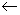 предоставления государственной услуги предоставления государственной услуги предоставления государственной услуги предоставления государственной услуги предоставления государственной услуги предоставления государственной услуги предоставления государственной услуги предоставления государственной услуги предоставления государственной услуги предоставления государственной услуги предоставления государственной услуги предоставления государственной услуги предоставления государственной услуги предоставления государственной услуги предоставления государственной услуги предоставления государственной услуги предоставления государственной услуги 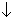 Прием заявительных документов Прием заявительных документов Прием заявительных документов Прием заявительных документов Прием заявительных документов Прием заявительных документов Прием заявительных документов Прием заявительных документов Рассмотрение заявительных документов ответственными лицами Рассмотрение заявительных документов ответственными лицами Рассмотрение заявительных документов ответственными лицами Рассмотрение заявительных документов ответственными лицами Рассмотрение заявительных документов ответственными лицами Рассмотрение заявительных документов ответственными лицами Рассмотрение заявительных документов ответственными лицами Рассмотрение заявительных документов ответственными лицами Рассмотрение заявительных документов ответственными лицами Рассмотрение заявительных документов ответственными лицами Рассмотрение заявительных документов ответственными лицами Наличие неполных, искаженных или недостоверных сведений; несоответствие лицензионным требованиям и условиям Наличие неполных, искаженных или недостоверных сведений; несоответствие лицензионным требованиям и условиям Наличие неполных, искаженных или недостоверных сведений; несоответствие лицензионным требованиям и условиям Наличие неполных, искаженных или недостоверных сведений; несоответствие лицензионным требованиям и условиям Наличие неполных, искаженных или недостоверных сведений; несоответствие лицензионным требованиям и условиям Наличие неполных, искаженных или недостоверных сведений; несоответствие лицензионным требованиям и условиям Наличие неполных, искаженных или недостоверных сведений; несоответствие лицензионным требованиям и условиям Наличие неполных, искаженных или недостоверных сведений; несоответствие лицензионным требованиям и условиям Наличие неполных, искаженных или недостоверных сведений; несоответствие лицензионным требованиям и условиям Наличие неполных, искаженных или недостоверных сведений; несоответствие лицензионным требованиям и условиям Наличие неполных, искаженных или недостоверных сведений; несоответствие лицензионным требованиям и условиям Наличие неполных, искаженных или недостоверных сведений; несоответствие лицензионным требованиям и условиям Принятие положительного решения о предоставлении государственной услуги Принятие положительного решения о предоставлении государственной услуги Принятие положительного решения о предоставлении государственной услуги Принятие положительного решения о предоставлении государственной услуги Принятие положительного решения о предоставлении государственной услуги Принятие положительного решения о предоставлении государственной услуги Принятие положительного решения о предоставлении государственной услуги Принятие положительного решения о предоставлении государственной услуги Принятие положительного решения о предоставлении государственной услуги Принятие положительного решения о предоставлении государственной услуги Принятие положительного решения о предоставлении государственной услуги Принятие положительного решения о предоставлении государственной услуги Принятие положительного решения о предоставлении государственной услуги Принятие положительного решения о предоставлении государственной услуги Принятие положительного решения о предоставлении государственной услуги Принятие положительного решения о предоставлении государственной услуги Принятие положительного решения о предоставлении государственной услуги Принятие положительного решения о предоставлении государственной услуги Предоставление (переоформление) лицензии Предоставление (переоформление) лицензии Предоставление (переоформление) лицензии Предоставление (переоформление) лицензии Предоставление (переоформление) лицензии Предоставление (переоформление) лицензии Предоставление (переоформление) лицензии Предоставление (переоформление) лицензии Предоставление (переоформление) лицензии Предоставление (переоформление) лицензии Предоставление (переоформление) лицензии Отказ в предоставлении государственной услуги Отказ в предоставлении государственной услуги Отказ в предоставлении государственной услуги Отказ в предоставлении государственной услуги Отказ в предоставлении государственной услуги Отказ в предоставлении государственной услуги Отказ в предоставлении государственной услуги Отказ в предоставлении государственной услуги Отказ в предоставлении государственной услуги Отказ в предоставлении государственной услуги Отказ в предоставлении государственной услуги Отказ в предоставлении государственной услуги Предоставление дубликата или копии лицензии Предоставление дубликата или копии лицензии Предоставление дубликата или копии лицензии Предоставление дубликата или копии лицензии Предоставление дубликата или копии лицензии Предоставление дубликата или копии лицензии Предоставление дубликата или копии лицензии Предоставление дубликата или копии лицензии Предоставление дубликата или копии лицензии Предоставление дубликата или копии лицензии Предоставление дубликата или копии лицензии Предоставление дубликата или копии лицензии Предоставление дубликата или копии лицензии Предоставление дубликата или копии лицензии Предоставление дубликата или копии лицензии Направление уведомления об отказе в предоставлении государственной услуги Направление уведомления об отказе в предоставлении государственной услуги Направление уведомления об отказе в предоставлении государственной услуги Направление уведомления об отказе в предоставлении государственной услуги Направление уведомления об отказе в предоставлении государственной услуги Направление уведомления об отказе в предоставлении государственной услуги Направление уведомления об отказе в предоставлении государственной услуги Направление уведомления об отказе в предоставлении государственной услуги Направление уведомления об отказе в предоставлении государственной услуги Направление уведомления об отказе в предоставлении государственной услуги Направление уведомления об отказе в предоставлении государственной услуги Направление уведомления об отказе в предоставлении государственной услуги Предоставление сведений из реестра лицензий Предоставление сведений из реестра лицензий Предоставление сведений из реестра лицензий Предоставление сведений из реестра лицензий Предоставление сведений из реестра лицензий Предоставление сведений из реестра лицензий Предоставление сведений из реестра лицензий Предоставление сведений из реестра лицензий Предоставление сведений из реестра лицензий Предоставление сведений из реестра лицензий Предоставление сведений из реестра лицензий Предоставление сведений из реестра лицензий Предоставление сведений из реестра лицензий Предоставление сведений из реестра лицензий Предоставление сведений из реестра лицензий 